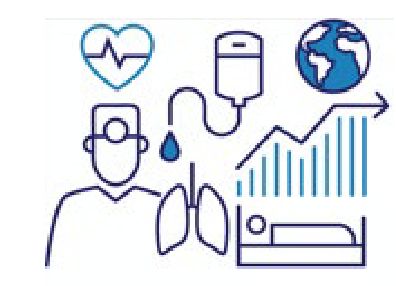 Глобальна платформа клінічних данихТяжкий гострий гепатит невідомої етіології у дітейФОРМА ПОВІДОМЛЕННЯ ПРО ВИПАДОКВСТУПБагато країн у декількох регіонах світу повідомляють про випадки тяжкого гострого гепатиту невідомої етіології у дітей. ВООЗ розробила цю форму повідомлення про клінічний випадок із метою підтримки та спрощення процесу повідомлення анонімізованих даних щодо гострого гепатиту невідомої етіології на рівні пацієнта. Ця форма призначена для підтримки стандартизованого збирання даних з метою досягнення таких цілей:Розуміння клінічних характеристик захворювання, його перебігу і ступеню тяжкості.Розуміння факторів ризику тяжкого перебігу захворювання, у тому числі того, які діти можуть належати до групи найвищого ризику розвитку захворювання та тяжких наслідків.Висування гіпотез щодо етіології захворювання.Забезпечення кращої характеристики зазначеної загрози для громадського здоров’я для скерування заходів із реагування у сфері громадського здоров’я та розробки настанов щодо клінічного ведення випадків, у тому числі підходів до досліджень і втручань для профілактики інфекції та інфекційного контролю.ЯК ЗДІЙСНЮВАТИ ПОВІДОМЛЕННЯУсім державам-членам або установам рекомендовано використовувати цю форму для повідомлення анонімізованих клінічних даних про пацієнтів із тяжким гострим гепатитом невідомої етіології, що відповідає робочому визначенню випадку ВООЗ (відповідає поточному визначенню випадку Європейського центру з профілактики та контролю захворювань). Дані можна передавати та завантажувати на Глобальну клінічну платформу ВООЗДержави-члени також можуть повідомляти про випадки тяжкого гострого гепатиту за допомогою інших механізмів епіднагляду, наприклад ММСП або платформи TESSy в Європейському регіоні.РОБОЧЕ ВИЗНАЧЕННЯ ВИПАДКУ ВООЗ (опубліковано 23 квітня 2022 року)ЯК ВИКОРИСТОВУВАТИ ЦЮ ФОРМУ ПОВІДОМЛЕННЯ ПРО ВИПАДОКЦя форма призначена для збирання даних, отриманих під час обстеження, інтерв’ю з батьками/опікунами та перегляду клінічних і лікарняних записів. Збирання даних може бути проспективним або ретроспективним. Форма включає два модулі, які охоплюють різні періоди клінічного перебігу захворювання та перебування пацієнта в лікарні:ВООЗ рекомендує використовувати цю форму для збирання даних про випадки, що відповідають визначенню випадку ВООЗ, навіть якщо її неможливо заповнити повністю.МІРКУВАННЯ, ЩО ВИЗНАЧАЮТЬ ПРІОРИТЕТНІСТЬ КЛІНІЧНИХ ДІАГНОСТИЧНИХ ОБСТЕЖЕНЬ В УМОВАХ ІЗ ОБМЕЖЕНИМИ РЕСУРСАМИВООЗ розуміє, що у деяких випадках зібрати всі дані, зазначені у цій формі, може бути неможливо. Обстеження дитини з гепатитом невідомої етіології може потребувати значної кількості досліджень, які можуть бути недоступними в умовах із обмеженими ресурсами. У наведеному нижче переліку зазначено деякі з відомих причин, які слід враховувати під час клінічних діагностичних обстежень, але їх не слід вважати критеріями виключення для цілей повідомлення про випадки.Назва закладу 		Область/регіон: 		Країна 	Пацієнта перевели до цього закладу з іншого закладу? □ Так □ Ні □ НевідомоЯкщо так, зазначте назву закладу	Якщо так, зазначте дату госпіталізації до першого закладу [_Д_][_Д_]/[_M_][_M_]/[_2_][_0_][_Р_][_Р_]Дата повідомлення [_Д_][_Д_]/[_M_][_M_]/[_2_][_0_][_Р_][_Р_]2a. ЛАБОРАТОРНЕ ТЕСТУВАННЯ2b. ДІАГНОСТИЧНІ ТЕСТИ (для встановлення етіології)Підтверджений випадок: Наразі не застосовується.Імовірний випадок: Особа з гострим гепатитом (що не є гепатитом A–E*) із рівнем сироваткових трансаміназ > 500 МО/л — аспартатамінотрасферази (АСТ) або аланінамінотрансферази (АЛТ), віком 16 років або менше, після 1 жовтня 2021 рокуЕпідеміологічно пов’язаний випадок: Особа з гострим гепатитом (що не є гепатитом A–E*) будь-якого віку, яка мала тісний контакт із ймовірним випадком, після 1 жовтня 2021 року.*	Не слід повідомляти про випадки гепатиту з відомою етіологією, наприклад про випадки, спричинені конкретними інфекціями, токсичною дією лікарських засобів, метаболічними спадковими/генетичними, автоімунними захворюваннями або загостренням хронічного гепатиту.Модуль 1.Охоплює період від появи перших симптомів до моменту госпіталізації1a клінічні критерії включення; 1b демографічні дані; 1c дата появи симптомів/ознак; 1d показники життєдіяльності при госпіталізації; 1e симптоми/ознаки при госпіталізації; ознаки; 1f наявні медичні стани; 1g статус інфікування COVID-19; 1h статус вакцинації проти COVID-19;
1i статус вакцинації в дитинстві; 1j вплив лікарських засобів; 1k інші впливиМодуль 2.Заповнюють при виписці з лікарні або в разі смерті2a рутинні лабораторні тести; 2b діагностичні тести; 2c патологічні знахідки за результатами дослідження тканин печінки; 2d лікарські засоби; 2e отримана підтримувальна допомога;
2f результатиРозгляньте доцільність проведення досліджень для виявлення відомих причин гострого гепатиту у дітей, що не належить до гепатиту A–E:Див. розділ 1f (наявні медичні стани) та розділи 1j і 1k (анамнез впливу) модуля 1 форми.Автоімунний гепатит (загальний IgG, антинуклеарні антитіла [ANA], антитіла до гладких м’язів [ASMA], антитіла до мікросомальних антигенів печінки та нирок [LKM-1], антитіла до розчинного антигену печінки, антинейтрофільні цитоплазматичні антитіла [ANCA]).
Перелік діагностичних тестів для виявлення автоімунного захворювання див. у розділі 2b модуля 2.Метаболічні захворювання печінки внаслідок генетичних/спадкових розладів, наприклад хвороба Вільсона (церулоплазмін у сироватці крові та мідь у добовій сечі), дефіцит альфа-1-антитрипсину (рівень альфа-1-антитрипсину). Інформація в анамнезі, що дає підстави підозрювати таке захворювання (напр., метаболічні розлади в сімейному анамнезі, незрозуміла смерть немовлят, викидні, порушення розвитку нервової системи та судоми).Застосування лікарських засобів/вплив токсинів (рівень парацетамолу в сироватці крові, скринінговий аналіз сечі на токсини/лікарські засоби).Індукований хіміотерапією гепатит з активним злоякісним новоутворенням.Інші вірусні інфекції, наприклад герпес (ВПГ), вірус Епштейна-Барр (ВЕБ), цитомегаловірус (ЦМВ). Перелік діагностичних тестів для розслідування інфекційної та неінфекційної етіологій захворювання див. у розділі 2b модуля 2.Лабораторне тестуванняПерелік діагностичних тестів, які потрібно розглянути для розслідування інфекційної та неінфекційної етіологій захворювання, див. у розділі 2b Модуля 2.Релевантність і можливість проведення таких тестів залежатиме від спроможностей в регіоні та країні, а також від прогресу розслідування.Зазначений перелік охоплює, зокрема, вірусні інфекції (SARS-CoV-2, ВЕБ, аденовірус, парвовірус, вірус простого герпесу, ВГЛ6 і 7, цитомегаловірус, ентеровірус, краснуху, параміксовіруси), бактеріальні інфекції (види сальмонели), а також інфекції, які спостерігаються лише в певних регіонах (малярію, денге, лептоспіроз, жовту гарячку).Якщо лабораторні спроможності обмежені, заклади повинні збирати та зберігати зразки для подальшого та/або референс-тестування.ВООЗ розробляє тимчасові настанови та створює мережу регіональних і глобальних референс-лабораторій для підтримки проведення лабораторних тестів державами-членами (процес триває).МОДУЛЬ 1. Заповнюють у разі госпіталізації (протягом 24 годин із моменту госпіталізації)1a. КЛІНІЧНІ КРИТЕРІЇ ВИКЛЮЧЕННЯ ДЛЯ ЗАСТОСУВАННЯ ФОРМИ1a. КЛІНІЧНІ КРИТЕРІЇ ВИКЛЮЧЕННЯ ДЛЯ ЗАСТОСУВАННЯ ФОРМИ1a. КЛІНІЧНІ КРИТЕРІЇ ВИКЛЮЧЕННЯ ДЛЯ ЗАСТОСУВАННЯ ФОРМИ1a. КЛІНІЧНІ КРИТЕРІЇ ВИКЛЮЧЕННЯ ДЛЯ ЗАСТОСУВАННЯ ФОРМИ1a. КЛІНІЧНІ КРИТЕРІЇ ВИКЛЮЧЕННЯ ДЛЯ ЗАСТОСУВАННЯ ФОРМИЗверніть увагу, що випадки, які не відповідають визначенню випадку ВООЗ, не класифікуватимуть як імовірні:Вік пацієнта ≤ 16 років? □ Так □ Ні □ НевідомоРівень АЛТ або АСТ у пацієнта становить > 500 МО/л? □ Так □ Ні □ НевідомоПацієнт був госпіталізований після жовтня 2021 року? □ Так □ Ні □ НевідомоПацієнта обстежили й отримали негативні результати тестів на:Зверніть увагу, що випадки, які не відповідають визначенню випадку ВООЗ, не класифікуватимуть як імовірні:Вік пацієнта ≤ 16 років? □ Так □ Ні □ НевідомоРівень АЛТ або АСТ у пацієнта становить > 500 МО/л? □ Так □ Ні □ НевідомоПацієнт був госпіталізований після жовтня 2021 року? □ Так □ Ні □ НевідомоПацієнта обстежили й отримали негативні результати тестів на:Зверніть увагу, що випадки, які не відповідають визначенню випадку ВООЗ, не класифікуватимуть як імовірні:Вік пацієнта ≤ 16 років? □ Так □ Ні □ НевідомоРівень АЛТ або АСТ у пацієнта становить > 500 МО/л? □ Так □ Ні □ НевідомоПацієнт був госпіталізований після жовтня 2021 року? □ Так □ Ні □ НевідомоПацієнта обстежили й отримали негативні результати тестів на:Зверніть увагу, що випадки, які не відповідають визначенню випадку ВООЗ, не класифікуватимуть як імовірні:Вік пацієнта ≤ 16 років? □ Так □ Ні □ НевідомоРівень АЛТ або АСТ у пацієнта становить > 500 МО/л? □ Так □ Ні □ НевідомоПацієнт був госпіталізований після жовтня 2021 року? □ Так □ Ні □ НевідомоПацієнта обстежили й отримали негативні результати тестів на:Зверніть увагу, що випадки, які не відповідають визначенню випадку ВООЗ, не класифікуватимуть як імовірні:Вік пацієнта ≤ 16 років? □ Так □ Ні □ НевідомоРівень АЛТ або АСТ у пацієнта становить > 500 МО/л? □ Так □ Ні □ НевідомоПацієнт був госпіталізований після жовтня 2021 року? □ Так □ Ні □ НевідомоПацієнта обстежили й отримали негативні результати тестів на:a. Вірус гепатиту А□ Так□ Ні□ Результати очікуються□ Не тестувалиb. Вірус гепатиту B□ Так□ Ні□ Результати очікуються□ Не тестувалис. Вірус гепатиту C□ Так□ Ні□ Результати очікуються□ Не тестувалиd. Вірус гепатиту Е□ Так□ Ні□ Результати очікуються□ Не тестувалиЗаповніть дані в розділі 2b.Заповніть дані в розділі 2b.Заповніть дані в розділі 2b.Заповніть дані в розділі 2b.Заповніть дані в розділі 2b.1b. ДЕМОГРАФІЧНІ ДАНІСтать при народженні □ Чоловіча □ Жіноча □ Трансгендер □ НевідомоДата народження [_Д_][_Д_]/[_M_][_M_]/[_Р_][_Р_][_Р_][_Р_]Якщо дата народження невідома, вкажіть: Вік [______[______]років АБО [__    ][    __] місяців АБО [    ][    ] днівРаса/етнічна приналежність (відмітьте усе застосовне)□ Азійська □ Африканська/негроїдна □ Європеоїдна □ Латиноамериканська
□ Інша, зазначте___________________________ □ Невідомо1c. ДАТА ПОЯВИ ПЕРШИХ СИМПТОМІВ1c. ДАТА ПОЯВИ ПЕРШИХ СИМПТОМІВ1c. ДАТА ПОЯВИ ПЕРШИХ СИМПТОМІВ1c. ДАТА ПОЯВИ ПЕРШИХ СИМПТОМІВПоява симптомів (дата появи першого/найбільш раннього симптому) [_Д_][_Д_]/[_M_][_M_]/[_2_][_0_][_Р_][_Р_]Поява симптомів (дата появи першого/найбільш раннього симптому) [_Д_][_Д_]/[_M_][_M_]/[_2_][_0_][_Р_][_Р_]Поява симптомів (дата появи першого/найбільш раннього симптому) [_Д_][_Д_]/[_M_][_M_]/[_2_][_0_][_Р_][_Р_]Поява симптомів (дата появи першого/найбільш раннього симптому) [_Д_][_Д_]/[_M_][_M_]/[_2_][_0_][_Р_][_Р_]Гарячка □ Так □ Ні □ НевідомоЯкщо так, (макс. т.)	°CПоява [_Д_][_Д_]/[_M_][_M_]/[_2_][_0_][_Р_][_Р_]Пожовтіння склер □ Так □ Ні □ НевідомоЯкщо так,Поява [_Д_][_Д_]/[_M_][_M_]/[_2_][_0_][_Р_][_Р_]Зниження апетиту/анорексія
□ Так □ Ні □ НевідомоЯкщо так,Поява [_Д_][_Д_]/[_M_][_M_]/[_2_][_0_][_Р_][_Р_]Жовтяниця □ Так □ Ні □ НевідомоЯкщо так,Поява [_Д_][_Д_]/[_M_][_M_]/[_2_][_0_][_Р_][_Р_]Утомлюваність □ Так □ Ні □ НевідомоЯкщо так,Поява [_Д_][_Д_]/[_M_][_M_]/[_2_][_0_][_Р_][_Р_]Нудота □ Так □ Ні □ НевідомоЯкщо так,Поява [_Д_][_Д_]/[_M_][_M_]/[_2_][_0_][_Р_][_Р_]Ринорея □ Так □ Ні □ НевідомоЯкщо так,Поява [_Д_][_Д_]/[_M_][_M_]/[_2_][_0_][_Р_][_Р_]Блювання □ Так □ Ні □ Невідомо Поява [_Д_][_Д_]/[_M_][_M_]/[_2_][_0_][_Р_][_Р_]Біль у горлі □ Так □ Ні □ НевідомоЯкщо так,Поява [_Д_][_Д_]/[_M_][_M_]/[_2_][_0_][_Р_][_Р_]Діарея □ Так □ Ні □ НевідомоЯкщо так,Поява [_Д_][_Д_]/[_M_][_M_]/[_2_][_0_][_Р_][_Р_]Кон’юнктивіт (почервоніння очей)
□ Так □ Ні □ НевідомоЯкщо так, Поява [_Д_][_Д_]/[_M_][_M_]/[_2_][_0_][_Р_][_Р_]Біль у животі □ Так □ Ні □ НевідомоЯкщо так,Поява [_Д_][_Д_]/[_M_][_M_]/[_2_][_0_][_Р_][_Р_]Задишка □ Так □ Ні □ НевідомоЯкщо так, Поява [_Д_][_Д_]/[_M_][_M_]/[_2_][_0_][_Р_][_Р_]Темний колір сечі □ Так □ Ні □ НевідомоЯкщо так, Поява [_Д_][_Д_]/[_M_][_M_]/[_2_][_0_][_Р_][_Р_]Хрипіння □ Так □ Ні □ НевідомоЯкщо так,Поява [_Д_][_Д_]/[_M_][_M_]/[_2_][_0_][_Р_][_Р_]Світлі фекалії □ Так □ Ні □ НевідомоЯкщо так,Поява [_Д_][_Д_]/[_M_][_M_]/[_2_][_0_][_Р_][_Р_]Кашель □ Так □ Ні □ НевідомоЯкщо так,Поява [_Д_][_Д_]/[_M_][_M_]/[_2_][_0_][_Р_][_Р_]Судоми □ Так □ Ні □ НевідомоЯкщо так,Поява [_Д_][_Д_]/[_M_][_M_]/[_2_][_0_][_Р_][_Р_]Біль у суглобах (артралгія) □ Так □ Ні □ НевідомоЯкщо так, Поява [_Д_][_Д_]/[_M_][_M_]/[_2_][_0_][_Р_][_Р_]Надмірна сонливість □ Так □ Ні □ НевідомоЯкщо так,Поява [_Д_][_Д_]/[_M_][_M_]/[_2_][_0_][_Р_][_Р_]Біль у м’язах (міалгія) □ Так □ Ні □ НевідомоЯкщо так,Поява [_Д_][_Д_]/[_M_][_M_]/[_2_][_0_][_Р_][_Р_]□ Інше	Якщо так,Поява [_Д_][_Д_]/[_M_][_M_]/[_2_][_0_][_Р_][_Р_]1d. КЛІНІЧНЕ ОЦІНЮВАННЯ ПРИ ГОСПІТАЛІЗАЦІЇ: КЛІНІЧНІ СИМПТОМИ/ОЗНАКИ ПРИ ГОСПІТАЛІЗАЦІЇ1d. КЛІНІЧНЕ ОЦІНЮВАННЯ ПРИ ГОСПІТАЛІЗАЦІЇ: КЛІНІЧНІ СИМПТОМИ/ОЗНАКИ ПРИ ГОСПІТАЛІЗАЦІЇ1d. КЛІНІЧНЕ ОЦІНЮВАННЯ ПРИ ГОСПІТАЛІЗАЦІЇ: КЛІНІЧНІ СИМПТОМИ/ОЗНАКИ ПРИ ГОСПІТАЛІЗАЦІЇ1d. КЛІНІЧНЕ ОЦІНЮВАННЯ ПРИ ГОСПІТАЛІЗАЦІЇ: КЛІНІЧНІ СИМПТОМИ/ОЗНАКИ ПРИ ГОСПІТАЛІЗАЦІЇ1d. КЛІНІЧНЕ ОЦІНЮВАННЯ ПРИ ГОСПІТАЛІЗАЦІЇ: КЛІНІЧНІ СИМПТОМИ/ОЗНАКИ ПРИ ГОСПІТАЛІЗАЦІЇ1d. КЛІНІЧНЕ ОЦІНЮВАННЯ ПРИ ГОСПІТАЛІЗАЦІЇ: КЛІНІЧНІ СИМПТОМИ/ОЗНАКИ ПРИ ГОСПІТАЛІЗАЦІЇ1d. КЛІНІЧНЕ ОЦІНЮВАННЯ ПРИ ГОСПІТАЛІЗАЦІЇ: КЛІНІЧНІ СИМПТОМИ/ОЗНАКИ ПРИ ГОСПІТАЛІЗАЦІЇ1d. КЛІНІЧНЕ ОЦІНЮВАННЯ ПРИ ГОСПІТАЛІЗАЦІЇ: КЛІНІЧНІ СИМПТОМИ/ОЗНАКИ ПРИ ГОСПІТАЛІЗАЦІЇ1d. КЛІНІЧНЕ ОЦІНЮВАННЯ ПРИ ГОСПІТАЛІЗАЦІЇ: КЛІНІЧНІ СИМПТОМИ/ОЗНАКИ ПРИ ГОСПІТАЛІЗАЦІЇ1d. КЛІНІЧНЕ ОЦІНЮВАННЯ ПРИ ГОСПІТАЛІЗАЦІЇ: КЛІНІЧНІ СИМПТОМИ/ОЗНАКИ ПРИ ГОСПІТАЛІЗАЦІЇ1d. КЛІНІЧНЕ ОЦІНЮВАННЯ ПРИ ГОСПІТАЛІЗАЦІЇ: КЛІНІЧНІ СИМПТОМИ/ОЗНАКИ ПРИ ГОСПІТАЛІЗАЦІЇ1d. КЛІНІЧНЕ ОЦІНЮВАННЯ ПРИ ГОСПІТАЛІЗАЦІЇ: КЛІНІЧНІ СИМПТОМИ/ОЗНАКИ ПРИ ГОСПІТАЛІЗАЦІЇ1d. КЛІНІЧНЕ ОЦІНЮВАННЯ ПРИ ГОСПІТАЛІЗАЦІЇ: КЛІНІЧНІ СИМПТОМИ/ОЗНАКИ ПРИ ГОСПІТАЛІЗАЦІЇ1d. КЛІНІЧНЕ ОЦІНЮВАННЯ ПРИ ГОСПІТАЛІЗАЦІЇ: КЛІНІЧНІ СИМПТОМИ/ОЗНАКИ ПРИ ГОСПІТАЛІЗАЦІЇЗниження апетиту/анорексіяЗниження апетиту/анорексіяЗниження апетиту/анорексія□ Так□ Ні□ Невідомо□ НевідомоПожовтіння склерПожовтіння склер□ Так□ Так□ Ні□ Ні□ НевідомоГарячка/озноб в анамнезіГарячка/озноб в анамнезіГарячка/озноб в анамнезі□ Так□ Ні□ Невідомо□ НевідомоЖовтяниця шкіриЖовтяниця шкіри□ Так□ Так□ Ні□ Ні□ НевідомоНевгамовний плачНевгамовний плачНевгамовний плач□ Так□ Ні□ Невідомо□ НевідомоНудотаНудота□ Так□ Так□ Ні□ Ні□ НевідомоУтомлюваністьУтомлюваністьУтомлюваність□ Так□ Ні□ Невідомо□ НевідомоБлюванняБлювання□ Так□ Так□ Ні□ Ні□ НевідомоНеспроможність ходитиНеспроможність ходитиНеспроможність ходити□ Так□ Ні□ Невідомо□ НевідомоДіареяДіарея□ Так□ Так□ Ні□ Ні□ НевідомоНежить (ринорея)            □ Так   □ НіНежить (ринорея)            □ Так   □ НіНежить (ринорея)            □ Так   □ НіНежить (ринорея)            □ Так   □ НіНежить (ринорея)            □ Так   □ Ні□ Невідомо□ НевідомоБіль у животіБіль у животі□ Так□ Так□ Ні□ Ні□ НевідомоБіль у горліБіль у горліБіль у горлі□ Так□ Ні□ Невідомо□ НевідомоПериферичні набрякиПериферичні набряки□ Так□ Так□ Ні□ Ні□ НевідомоКон’юнктивітКон’юнктивітКон’юнктивіт□ Так□ Ні□ Невідомо□ НевідомоГепатомегаліяГепатомегалія□ Так□ Так□ Ні□ Ні□ НевідомоЗадишкаЗадишкаЗадишка□ Так□ Ні□ Невідомо□ НевідомоСпленомегаліяСпленомегалія□ Так□ Так□ Ні□ Ні□ НевідомоХрипінняХрипінняХрипіння□ Так□ Ні□ Невідомо□ НевідомоАсцитАсцит□ Так□ Так□ Ні□ Ні□ НевідомоКашельКашельКашель□ Так□ Ні□ Невідомо□ НевідомоПетехії/
гематоми□ Так□ Так   □ Ні          □ Невідомо   □ Ні          □ Невідомо   □ Ні          □ Невідомо   □ Ні          □ НевідомоБіль у м’язах (міалгія)Біль у м’язах (міалгія)Біль у м’язах (міалгія)□ Так□ Ні□ Невідомо□ НевідомоДолонна еритемаДолонна еритема□ Так□ Так□ Ні□ Ні□ НевідомоБіль у суглобах (артралгія)Біль у суглобах (артралгія)Біль у суглобах (артралгія)□ Так□ Ні□ Невідомо□ Невідомо«Голова медузи»«Голова медузи»□ Так□ Так□ Ні□ Ні□ НевідомоЛімфаденопатіяЛімфаденопатіяЛімфаденопатія□ Так□ Ні□ Невідомо□ НевідомоСвітлі фекаліїСвітлі фекалії□ Так□ Так□ Ні□ Ні□ НевідомоВисипання на шкіріВисипання на шкіріВисипання на шкірі□ Так□ Ні□ Невідомо□ НевідомоТемний колір сечіТемний колір сечі□ Так□ Так□ Ні□ Ні□ НевідомоЯкщо так, опишітьЯкщо так, опишітьЯкщо так, опишіть____________________________________________________________________________________________________________________________________________________________________________Темний колір сечіТемний колір сечі□ Так□ Так□ Ні□ Ні□ НевідомоСудомиСудомиСудоми□ Так□ Ні□ Невідомо□ НевідомоАстериксис(«пташиний»
тремор кистей)        □ Так       □ НіАстериксис(«пташиний»
тремор кистей)        □ Так       □ НіАстериксис(«пташиний»
тремор кистей)        □ Так       □ НіАстериксис(«пташиний»
тремор кистей)        □ Так       □ НіАстериксис(«пташиний»
тремор кистей)        □ Так       □ НіАстериксис(«пташиний»
тремор кистей)        □ Так       □ Ні□ НевідомоХарактерні ознаки гострої печінкової недостатностіХарактерні ознаки гострої печінкової недостатностіХарактерні ознаки гострої печінкової недостатностіХарактерні ознаки гострої печінкової недостатностіХарактерні ознаки гострої печінкової недостатностіХарактерні ознаки гострої печінкової недостатностіХарактерні ознаки гострої печінкової недостатностіХарактерні ознаки гострої печінкової недостатностіХарактерні ознаки гострої печінкової недостатностіХарактерні ознаки гострої печінкової недостатностіХарактерні ознаки гострої печінкової недостатностіХарактерні ознаки гострої печінкової недостатностіХарактерні ознаки гострої печінкової недостатностіХарактерні ознаки гострої печінкової недостатностіГостре порушення функції печінки (МНВ > 1,5), що не відповідає на застосування вітаміну К, 
з енцефалопатією або без неї (> 2) □ Так □ Ні □ НевідомоГостре порушення функції печінки (МНВ > 1,5), що не відповідає на застосування вітаміну К, 
з енцефалопатією або без неї (> 2) □ Так □ Ні □ НевідомоГостре порушення функції печінки (МНВ > 1,5), що не відповідає на застосування вітаміну К, 
з енцефалопатією або без неї (> 2) □ Так □ Ні □ НевідомоГостре порушення функції печінки (МНВ > 1,5), що не відповідає на застосування вітаміну К, 
з енцефалопатією або без неї (> 2) □ Так □ Ні □ НевідомоГостре порушення функції печінки (МНВ > 1,5), що не відповідає на застосування вітаміну К, 
з енцефалопатією або без неї (> 2) □ Так □ Ні □ НевідомоГостре порушення функції печінки (МНВ > 1,5), що не відповідає на застосування вітаміну К, 
з енцефалопатією або без неї (> 2) □ Так □ Ні □ НевідомоГостре порушення функції печінки (МНВ > 1,5), що не відповідає на застосування вітаміну К, 
з енцефалопатією або без неї (> 2) □ Так □ Ні □ НевідомоГостре порушення функції печінки (МНВ > 1,5), що не відповідає на застосування вітаміну К, 
з енцефалопатією або без неї (> 2) □ Так □ Ні □ НевідомоГостре порушення функції печінки (МНВ > 1,5), що не відповідає на застосування вітаміну К, 
з енцефалопатією або без неї (> 2) □ Так □ Ні □ НевідомоГостре порушення функції печінки (МНВ > 1,5), що не відповідає на застосування вітаміну К, 
з енцефалопатією або без неї (> 2) □ Так □ Ні □ НевідомоГостре порушення функції печінки (МНВ > 1,5), що не відповідає на застосування вітаміну К, 
з енцефалопатією або без неї (> 2) □ Так □ Ні □ НевідомоГостре порушення функції печінки (МНВ > 1,5), що не відповідає на застосування вітаміну К, 
з енцефалопатією або без неї (> 2) □ Так □ Ні □ НевідомоГостре порушення функції печінки (МНВ > 1,5), що не відповідає на застосування вітаміну К, 
з енцефалопатією або без неї (> 2) □ Так □ Ні □ НевідомоГостре порушення функції печінки (МНВ > 1,5), що не відповідає на застосування вітаміну К, 
з енцефалопатією або без неї (> 2) □ Так □ Ні □ НевідомоДата появи [_Д_][_Д_]/[_M_][_M_]/[_2_][_0_][_Р_][_Р_] Інші ознаки/симптоми печінкової недостатності:Дата появи [_Д_][_Д_]/[_M_][_M_]/[_2_][_0_][_Р_][_Р_] Інші ознаки/симптоми печінкової недостатності:Дата появи [_Д_][_Д_]/[_M_][_M_]/[_2_][_0_][_Р_][_Р_] Інші ознаки/симптоми печінкової недостатності:Дата появи [_Д_][_Д_]/[_M_][_M_]/[_2_][_0_][_Р_][_Р_] Інші ознаки/симптоми печінкової недостатності:Дата появи [_Д_][_Д_]/[_M_][_M_]/[_2_][_0_][_Р_][_Р_] Інші ознаки/симптоми печінкової недостатності:Дата появи [_Д_][_Д_]/[_M_][_M_]/[_2_][_0_][_Р_][_Р_] Інші ознаки/симптоми печінкової недостатності:Дата появи [_Д_][_Д_]/[_M_][_M_]/[_2_][_0_][_Р_][_Р_] Інші ознаки/симптоми печінкової недостатності:Дата появи [_Д_][_Д_]/[_M_][_M_]/[_2_][_0_][_Р_][_Р_] Інші ознаки/симптоми печінкової недостатності:Дата появи [_Д_][_Д_]/[_M_][_M_]/[_2_][_0_][_Р_][_Р_] Інші ознаки/симптоми печінкової недостатності:Дата появи [_Д_][_Д_]/[_M_][_M_]/[_2_][_0_][_Р_][_Р_] Інші ознаки/симптоми печінкової недостатності:Дата появи [_Д_][_Д_]/[_M_][_M_]/[_2_][_0_][_Р_][_Р_] Інші ознаки/симптоми печінкової недостатності:Дата появи [_Д_][_Д_]/[_M_][_M_]/[_2_][_0_][_Р_][_Р_] Інші ознаки/симптоми печінкової недостатності:Дата появи [_Д_][_Д_]/[_M_][_M_]/[_2_][_0_][_Р_][_Р_] Інші ознаки/симптоми печінкової недостатності:Дата появи [_Д_][_Д_]/[_M_][_M_]/[_2_][_0_][_Р_][_Р_] Інші ознаки/симптоми печінкової недостатності:Гарячка □ Так □ Ні □ НевідомоНаявність зневоднення □ Так □ Ні □ Невідомо; якщо так, □ тяжке □ помірне □ легкеНеспроможність підтримувати пероральну гідратацію □ Так □ Ні □ НевідомоВідсутність сечовипускання □ Так □ Ні □ НевідомоСильні або постійні нудота та блювання □ Так □ Ні □ НевідомоПовторювані епізоди гіпоглікемії □ Так □ Ні □ НевідомоСпонтанна кровотеча (з носа, рота, піхви, криваві діарея та блювання) □ Так □ Ні □ НевідомоКровотеча з варикозно розширених вен □ Так □ Ні □ НевідомоЗміни психічного стану/ознаки енцефалопатії: наприклад, надмірна сонливість, дратівливість, збудження, дезорієнтація, сплутаність свідомості, ненормальна поведінка або зниження рівня свідомості:
□ Так □ Ні □ НевідомоГарячка □ Так □ Ні □ НевідомоНаявність зневоднення □ Так □ Ні □ Невідомо; якщо так, □ тяжке □ помірне □ легкеНеспроможність підтримувати пероральну гідратацію □ Так □ Ні □ НевідомоВідсутність сечовипускання □ Так □ Ні □ НевідомоСильні або постійні нудота та блювання □ Так □ Ні □ НевідомоПовторювані епізоди гіпоглікемії □ Так □ Ні □ НевідомоСпонтанна кровотеча (з носа, рота, піхви, криваві діарея та блювання) □ Так □ Ні □ НевідомоКровотеча з варикозно розширених вен □ Так □ Ні □ НевідомоЗміни психічного стану/ознаки енцефалопатії: наприклад, надмірна сонливість, дратівливість, збудження, дезорієнтація, сплутаність свідомості, ненормальна поведінка або зниження рівня свідомості:
□ Так □ Ні □ НевідомоГарячка □ Так □ Ні □ НевідомоНаявність зневоднення □ Так □ Ні □ Невідомо; якщо так, □ тяжке □ помірне □ легкеНеспроможність підтримувати пероральну гідратацію □ Так □ Ні □ НевідомоВідсутність сечовипускання □ Так □ Ні □ НевідомоСильні або постійні нудота та блювання □ Так □ Ні □ НевідомоПовторювані епізоди гіпоглікемії □ Так □ Ні □ НевідомоСпонтанна кровотеча (з носа, рота, піхви, криваві діарея та блювання) □ Так □ Ні □ НевідомоКровотеча з варикозно розширених вен □ Так □ Ні □ НевідомоЗміни психічного стану/ознаки енцефалопатії: наприклад, надмірна сонливість, дратівливість, збудження, дезорієнтація, сплутаність свідомості, ненормальна поведінка або зниження рівня свідомості:
□ Так □ Ні □ НевідомоГарячка □ Так □ Ні □ НевідомоНаявність зневоднення □ Так □ Ні □ Невідомо; якщо так, □ тяжке □ помірне □ легкеНеспроможність підтримувати пероральну гідратацію □ Так □ Ні □ НевідомоВідсутність сечовипускання □ Так □ Ні □ НевідомоСильні або постійні нудота та блювання □ Так □ Ні □ НевідомоПовторювані епізоди гіпоглікемії □ Так □ Ні □ НевідомоСпонтанна кровотеча (з носа, рота, піхви, криваві діарея та блювання) □ Так □ Ні □ НевідомоКровотеча з варикозно розширених вен □ Так □ Ні □ НевідомоЗміни психічного стану/ознаки енцефалопатії: наприклад, надмірна сонливість, дратівливість, збудження, дезорієнтація, сплутаність свідомості, ненормальна поведінка або зниження рівня свідомості:
□ Так □ Ні □ НевідомоГарячка □ Так □ Ні □ НевідомоНаявність зневоднення □ Так □ Ні □ Невідомо; якщо так, □ тяжке □ помірне □ легкеНеспроможність підтримувати пероральну гідратацію □ Так □ Ні □ НевідомоВідсутність сечовипускання □ Так □ Ні □ НевідомоСильні або постійні нудота та блювання □ Так □ Ні □ НевідомоПовторювані епізоди гіпоглікемії □ Так □ Ні □ НевідомоСпонтанна кровотеча (з носа, рота, піхви, криваві діарея та блювання) □ Так □ Ні □ НевідомоКровотеча з варикозно розширених вен □ Так □ Ні □ НевідомоЗміни психічного стану/ознаки енцефалопатії: наприклад, надмірна сонливість, дратівливість, збудження, дезорієнтація, сплутаність свідомості, ненормальна поведінка або зниження рівня свідомості:
□ Так □ Ні □ НевідомоГарячка □ Так □ Ні □ НевідомоНаявність зневоднення □ Так □ Ні □ Невідомо; якщо так, □ тяжке □ помірне □ легкеНеспроможність підтримувати пероральну гідратацію □ Так □ Ні □ НевідомоВідсутність сечовипускання □ Так □ Ні □ НевідомоСильні або постійні нудота та блювання □ Так □ Ні □ НевідомоПовторювані епізоди гіпоглікемії □ Так □ Ні □ НевідомоСпонтанна кровотеча (з носа, рота, піхви, криваві діарея та блювання) □ Так □ Ні □ НевідомоКровотеча з варикозно розширених вен □ Так □ Ні □ НевідомоЗміни психічного стану/ознаки енцефалопатії: наприклад, надмірна сонливість, дратівливість, збудження, дезорієнтація, сплутаність свідомості, ненормальна поведінка або зниження рівня свідомості:
□ Так □ Ні □ НевідомоГарячка □ Так □ Ні □ НевідомоНаявність зневоднення □ Так □ Ні □ Невідомо; якщо так, □ тяжке □ помірне □ легкеНеспроможність підтримувати пероральну гідратацію □ Так □ Ні □ НевідомоВідсутність сечовипускання □ Так □ Ні □ НевідомоСильні або постійні нудота та блювання □ Так □ Ні □ НевідомоПовторювані епізоди гіпоглікемії □ Так □ Ні □ НевідомоСпонтанна кровотеча (з носа, рота, піхви, криваві діарея та блювання) □ Так □ Ні □ НевідомоКровотеча з варикозно розширених вен □ Так □ Ні □ НевідомоЗміни психічного стану/ознаки енцефалопатії: наприклад, надмірна сонливість, дратівливість, збудження, дезорієнтація, сплутаність свідомості, ненормальна поведінка або зниження рівня свідомості:
□ Так □ Ні □ НевідомоГарячка □ Так □ Ні □ НевідомоНаявність зневоднення □ Так □ Ні □ Невідомо; якщо так, □ тяжке □ помірне □ легкеНеспроможність підтримувати пероральну гідратацію □ Так □ Ні □ НевідомоВідсутність сечовипускання □ Так □ Ні □ НевідомоСильні або постійні нудота та блювання □ Так □ Ні □ НевідомоПовторювані епізоди гіпоглікемії □ Так □ Ні □ НевідомоСпонтанна кровотеча (з носа, рота, піхви, криваві діарея та блювання) □ Так □ Ні □ НевідомоКровотеча з варикозно розширених вен □ Так □ Ні □ НевідомоЗміни психічного стану/ознаки енцефалопатії: наприклад, надмірна сонливість, дратівливість, збудження, дезорієнтація, сплутаність свідомості, ненормальна поведінка або зниження рівня свідомості:
□ Так □ Ні □ НевідомоГарячка □ Так □ Ні □ НевідомоНаявність зневоднення □ Так □ Ні □ Невідомо; якщо так, □ тяжке □ помірне □ легкеНеспроможність підтримувати пероральну гідратацію □ Так □ Ні □ НевідомоВідсутність сечовипускання □ Так □ Ні □ НевідомоСильні або постійні нудота та блювання □ Так □ Ні □ НевідомоПовторювані епізоди гіпоглікемії □ Так □ Ні □ НевідомоСпонтанна кровотеча (з носа, рота, піхви, криваві діарея та блювання) □ Так □ Ні □ НевідомоКровотеча з варикозно розширених вен □ Так □ Ні □ НевідомоЗміни психічного стану/ознаки енцефалопатії: наприклад, надмірна сонливість, дратівливість, збудження, дезорієнтація, сплутаність свідомості, ненормальна поведінка або зниження рівня свідомості:
□ Так □ Ні □ НевідомоГарячка □ Так □ Ні □ НевідомоНаявність зневоднення □ Так □ Ні □ Невідомо; якщо так, □ тяжке □ помірне □ легкеНеспроможність підтримувати пероральну гідратацію □ Так □ Ні □ НевідомоВідсутність сечовипускання □ Так □ Ні □ НевідомоСильні або постійні нудота та блювання □ Так □ Ні □ НевідомоПовторювані епізоди гіпоглікемії □ Так □ Ні □ НевідомоСпонтанна кровотеча (з носа, рота, піхви, криваві діарея та блювання) □ Так □ Ні □ НевідомоКровотеча з варикозно розширених вен □ Так □ Ні □ НевідомоЗміни психічного стану/ознаки енцефалопатії: наприклад, надмірна сонливість, дратівливість, збудження, дезорієнтація, сплутаність свідомості, ненормальна поведінка або зниження рівня свідомості:
□ Так □ Ні □ НевідомоГарячка □ Так □ Ні □ НевідомоНаявність зневоднення □ Так □ Ні □ Невідомо; якщо так, □ тяжке □ помірне □ легкеНеспроможність підтримувати пероральну гідратацію □ Так □ Ні □ НевідомоВідсутність сечовипускання □ Так □ Ні □ НевідомоСильні або постійні нудота та блювання □ Так □ Ні □ НевідомоПовторювані епізоди гіпоглікемії □ Так □ Ні □ НевідомоСпонтанна кровотеча (з носа, рота, піхви, криваві діарея та блювання) □ Так □ Ні □ НевідомоКровотеча з варикозно розширених вен □ Так □ Ні □ НевідомоЗміни психічного стану/ознаки енцефалопатії: наприклад, надмірна сонливість, дратівливість, збудження, дезорієнтація, сплутаність свідомості, ненормальна поведінка або зниження рівня свідомості:
□ Так □ Ні □ НевідомоГарячка □ Так □ Ні □ НевідомоНаявність зневоднення □ Так □ Ні □ Невідомо; якщо так, □ тяжке □ помірне □ легкеНеспроможність підтримувати пероральну гідратацію □ Так □ Ні □ НевідомоВідсутність сечовипускання □ Так □ Ні □ НевідомоСильні або постійні нудота та блювання □ Так □ Ні □ НевідомоПовторювані епізоди гіпоглікемії □ Так □ Ні □ НевідомоСпонтанна кровотеча (з носа, рота, піхви, криваві діарея та блювання) □ Так □ Ні □ НевідомоКровотеча з варикозно розширених вен □ Так □ Ні □ НевідомоЗміни психічного стану/ознаки енцефалопатії: наприклад, надмірна сонливість, дратівливість, збудження, дезорієнтація, сплутаність свідомості, ненормальна поведінка або зниження рівня свідомості:
□ Так □ Ні □ НевідомоГарячка □ Так □ Ні □ НевідомоНаявність зневоднення □ Так □ Ні □ Невідомо; якщо так, □ тяжке □ помірне □ легкеНеспроможність підтримувати пероральну гідратацію □ Так □ Ні □ НевідомоВідсутність сечовипускання □ Так □ Ні □ НевідомоСильні або постійні нудота та блювання □ Так □ Ні □ НевідомоПовторювані епізоди гіпоглікемії □ Так □ Ні □ НевідомоСпонтанна кровотеча (з носа, рота, піхви, криваві діарея та блювання) □ Так □ Ні □ НевідомоКровотеча з варикозно розширених вен □ Так □ Ні □ НевідомоЗміни психічного стану/ознаки енцефалопатії: наприклад, надмірна сонливість, дратівливість, збудження, дезорієнтація, сплутаність свідомості, ненормальна поведінка або зниження рівня свідомості:
□ Так □ Ні □ НевідомоГарячка □ Так □ Ні □ НевідомоНаявність зневоднення □ Так □ Ні □ Невідомо; якщо так, □ тяжке □ помірне □ легкеНеспроможність підтримувати пероральну гідратацію □ Так □ Ні □ НевідомоВідсутність сечовипускання □ Так □ Ні □ НевідомоСильні або постійні нудота та блювання □ Так □ Ні □ НевідомоПовторювані епізоди гіпоглікемії □ Так □ Ні □ НевідомоСпонтанна кровотеча (з носа, рота, піхви, криваві діарея та блювання) □ Так □ Ні □ НевідомоКровотеча з варикозно розширених вен □ Так □ Ні □ НевідомоЗміни психічного стану/ознаки енцефалопатії: наприклад, надмірна сонливість, дратівливість, збудження, дезорієнтація, сплутаність свідомості, ненормальна поведінка або зниження рівня свідомості:
□ Так □ Ні □ НевідомоГарячка □ Так □ Ні □ НевідомоНаявність зневоднення □ Так □ Ні □ Невідомо; якщо так, □ тяжке □ помірне □ легкеНеспроможність підтримувати пероральну гідратацію □ Так □ Ні □ НевідомоВідсутність сечовипускання □ Так □ Ні □ НевідомоСильні або постійні нудота та блювання □ Так □ Ні □ НевідомоПовторювані епізоди гіпоглікемії □ Так □ Ні □ НевідомоСпонтанна кровотеча (з носа, рота, піхви, криваві діарея та блювання) □ Так □ Ні □ НевідомоКровотеча з варикозно розширених вен □ Так □ Ні □ НевідомоЗміни психічного стану/ознаки енцефалопатії: наприклад, надмірна сонливість, дратівливість, збудження, дезорієнтація, сплутаність свідомості, ненормальна поведінка або зниження рівня свідомості:
□ Так □ Ні □ НевідомоГарячка □ Так □ Ні □ НевідомоНаявність зневоднення □ Так □ Ні □ Невідомо; якщо так, □ тяжке □ помірне □ легкеНеспроможність підтримувати пероральну гідратацію □ Так □ Ні □ НевідомоВідсутність сечовипускання □ Так □ Ні □ НевідомоСильні або постійні нудота та блювання □ Так □ Ні □ НевідомоПовторювані епізоди гіпоглікемії □ Так □ Ні □ НевідомоСпонтанна кровотеча (з носа, рота, піхви, криваві діарея та блювання) □ Так □ Ні □ НевідомоКровотеча з варикозно розширених вен □ Так □ Ні □ НевідомоЗміни психічного стану/ознаки енцефалопатії: наприклад, надмірна сонливість, дратівливість, збудження, дезорієнтація, сплутаність свідомості, ненормальна поведінка або зниження рівня свідомості:
□ Так □ Ні □ НевідомоГарячка □ Так □ Ні □ НевідомоНаявність зневоднення □ Так □ Ні □ Невідомо; якщо так, □ тяжке □ помірне □ легкеНеспроможність підтримувати пероральну гідратацію □ Так □ Ні □ НевідомоВідсутність сечовипускання □ Так □ Ні □ НевідомоСильні або постійні нудота та блювання □ Так □ Ні □ НевідомоПовторювані епізоди гіпоглікемії □ Так □ Ні □ НевідомоСпонтанна кровотеча (з носа, рота, піхви, криваві діарея та блювання) □ Так □ Ні □ НевідомоКровотеча з варикозно розширених вен □ Так □ Ні □ НевідомоЗміни психічного стану/ознаки енцефалопатії: наприклад, надмірна сонливість, дратівливість, збудження, дезорієнтація, сплутаність свідомості, ненормальна поведінка або зниження рівня свідомості:
□ Так □ Ні □ НевідомоГарячка □ Так □ Ні □ НевідомоНаявність зневоднення □ Так □ Ні □ Невідомо; якщо так, □ тяжке □ помірне □ легкеНеспроможність підтримувати пероральну гідратацію □ Так □ Ні □ НевідомоВідсутність сечовипускання □ Так □ Ні □ НевідомоСильні або постійні нудота та блювання □ Так □ Ні □ НевідомоПовторювані епізоди гіпоглікемії □ Так □ Ні □ НевідомоСпонтанна кровотеча (з носа, рота, піхви, криваві діарея та блювання) □ Так □ Ні □ НевідомоКровотеча з варикозно розширених вен □ Так □ Ні □ НевідомоЗміни психічного стану/ознаки енцефалопатії: наприклад, надмірна сонливість, дратівливість, збудження, дезорієнтація, сплутаність свідомості, ненормальна поведінка або зниження рівня свідомості:
□ Так □ Ні □ НевідомоГарячка □ Так □ Ні □ НевідомоНаявність зневоднення □ Так □ Ні □ Невідомо; якщо так, □ тяжке □ помірне □ легкеНеспроможність підтримувати пероральну гідратацію □ Так □ Ні □ НевідомоВідсутність сечовипускання □ Так □ Ні □ НевідомоСильні або постійні нудота та блювання □ Так □ Ні □ НевідомоПовторювані епізоди гіпоглікемії □ Так □ Ні □ НевідомоСпонтанна кровотеча (з носа, рота, піхви, криваві діарея та блювання) □ Так □ Ні □ НевідомоКровотеча з варикозно розширених вен □ Так □ Ні □ НевідомоЗміни психічного стану/ознаки енцефалопатії: наприклад, надмірна сонливість, дратівливість, збудження, дезорієнтація, сплутаність свідомості, ненормальна поведінка або зниження рівня свідомості:
□ Так □ Ні □ НевідомоГарячка □ Так □ Ні □ НевідомоНаявність зневоднення □ Так □ Ні □ Невідомо; якщо так, □ тяжке □ помірне □ легкеНеспроможність підтримувати пероральну гідратацію □ Так □ Ні □ НевідомоВідсутність сечовипускання □ Так □ Ні □ НевідомоСильні або постійні нудота та блювання □ Так □ Ні □ НевідомоПовторювані епізоди гіпоглікемії □ Так □ Ні □ НевідомоСпонтанна кровотеча (з носа, рота, піхви, криваві діарея та блювання) □ Так □ Ні □ НевідомоКровотеча з варикозно розширених вен □ Так □ Ні □ НевідомоЗміни психічного стану/ознаки енцефалопатії: наприклад, надмірна сонливість, дратівливість, збудження, дезорієнтація, сплутаність свідомості, ненормальна поведінка або зниження рівня свідомості:
□ Так □ Ні □ НевідомоГарячка □ Так □ Ні □ НевідомоНаявність зневоднення □ Так □ Ні □ Невідомо; якщо так, □ тяжке □ помірне □ легкеНеспроможність підтримувати пероральну гідратацію □ Так □ Ні □ НевідомоВідсутність сечовипускання □ Так □ Ні □ НевідомоСильні або постійні нудота та блювання □ Так □ Ні □ НевідомоПовторювані епізоди гіпоглікемії □ Так □ Ні □ НевідомоСпонтанна кровотеча (з носа, рота, піхви, криваві діарея та блювання) □ Так □ Ні □ НевідомоКровотеча з варикозно розширених вен □ Так □ Ні □ НевідомоЗміни психічного стану/ознаки енцефалопатії: наприклад, надмірна сонливість, дратівливість, збудження, дезорієнтація, сплутаність свідомості, ненормальна поведінка або зниження рівня свідомості:
□ Так □ Ні □ НевідомоГарячка □ Так □ Ні □ НевідомоНаявність зневоднення □ Так □ Ні □ Невідомо; якщо так, □ тяжке □ помірне □ легкеНеспроможність підтримувати пероральну гідратацію □ Так □ Ні □ НевідомоВідсутність сечовипускання □ Так □ Ні □ НевідомоСильні або постійні нудота та блювання □ Так □ Ні □ НевідомоПовторювані епізоди гіпоглікемії □ Так □ Ні □ НевідомоСпонтанна кровотеча (з носа, рота, піхви, криваві діарея та блювання) □ Так □ Ні □ НевідомоКровотеча з варикозно розширених вен □ Так □ Ні □ НевідомоЗміни психічного стану/ознаки енцефалопатії: наприклад, надмірна сонливість, дратівливість, збудження, дезорієнтація, сплутаність свідомості, ненормальна поведінка або зниження рівня свідомості:
□ Так □ Ні □ НевідомоГарячка □ Так □ Ні □ НевідомоНаявність зневоднення □ Так □ Ні □ Невідомо; якщо так, □ тяжке □ помірне □ легкеНеспроможність підтримувати пероральну гідратацію □ Так □ Ні □ НевідомоВідсутність сечовипускання □ Так □ Ні □ НевідомоСильні або постійні нудота та блювання □ Так □ Ні □ НевідомоПовторювані епізоди гіпоглікемії □ Так □ Ні □ НевідомоСпонтанна кровотеча (з носа, рота, піхви, криваві діарея та блювання) □ Так □ Ні □ НевідомоКровотеча з варикозно розширених вен □ Так □ Ні □ НевідомоЗміни психічного стану/ознаки енцефалопатії: наприклад, надмірна сонливість, дратівливість, збудження, дезорієнтація, сплутаність свідомості, ненормальна поведінка або зниження рівня свідомості:
□ Так □ Ні □ НевідомоГарячка □ Так □ Ні □ НевідомоНаявність зневоднення □ Так □ Ні □ Невідомо; якщо так, □ тяжке □ помірне □ легкеНеспроможність підтримувати пероральну гідратацію □ Так □ Ні □ НевідомоВідсутність сечовипускання □ Так □ Ні □ НевідомоСильні або постійні нудота та блювання □ Так □ Ні □ НевідомоПовторювані епізоди гіпоглікемії □ Так □ Ні □ НевідомоСпонтанна кровотеча (з носа, рота, піхви, криваві діарея та блювання) □ Так □ Ні □ НевідомоКровотеча з варикозно розширених вен □ Так □ Ні □ НевідомоЗміни психічного стану/ознаки енцефалопатії: наприклад, надмірна сонливість, дратівливість, збудження, дезорієнтація, сплутаність свідомості, ненормальна поведінка або зниження рівня свідомості:
□ Так □ Ні □ НевідомоГарячка □ Так □ Ні □ НевідомоНаявність зневоднення □ Так □ Ні □ Невідомо; якщо так, □ тяжке □ помірне □ легкеНеспроможність підтримувати пероральну гідратацію □ Так □ Ні □ НевідомоВідсутність сечовипускання □ Так □ Ні □ НевідомоСильні або постійні нудота та блювання □ Так □ Ні □ НевідомоПовторювані епізоди гіпоглікемії □ Так □ Ні □ НевідомоСпонтанна кровотеча (з носа, рота, піхви, криваві діарея та блювання) □ Так □ Ні □ НевідомоКровотеча з варикозно розширених вен □ Так □ Ні □ НевідомоЗміни психічного стану/ознаки енцефалопатії: наприклад, надмірна сонливість, дратівливість, збудження, дезорієнтація, сплутаність свідомості, ненормальна поведінка або зниження рівня свідомості:
□ Так □ Ні □ НевідомоГарячка □ Так □ Ні □ НевідомоНаявність зневоднення □ Так □ Ні □ Невідомо; якщо так, □ тяжке □ помірне □ легкеНеспроможність підтримувати пероральну гідратацію □ Так □ Ні □ НевідомоВідсутність сечовипускання □ Так □ Ні □ НевідомоСильні або постійні нудота та блювання □ Так □ Ні □ НевідомоПовторювані епізоди гіпоглікемії □ Так □ Ні □ НевідомоСпонтанна кровотеча (з носа, рота, піхви, криваві діарея та блювання) □ Так □ Ні □ НевідомоКровотеча з варикозно розширених вен □ Так □ Ні □ НевідомоЗміни психічного стану/ознаки енцефалопатії: наприклад, надмірна сонливість, дратівливість, збудження, дезорієнтація, сплутаність свідомості, ненормальна поведінка або зниження рівня свідомості:
□ Так □ Ні □ НевідомоГарячка □ Так □ Ні □ НевідомоНаявність зневоднення □ Так □ Ні □ Невідомо; якщо так, □ тяжке □ помірне □ легкеНеспроможність підтримувати пероральну гідратацію □ Так □ Ні □ НевідомоВідсутність сечовипускання □ Так □ Ні □ НевідомоСильні або постійні нудота та блювання □ Так □ Ні □ НевідомоПовторювані епізоди гіпоглікемії □ Так □ Ні □ НевідомоСпонтанна кровотеча (з носа, рота, піхви, криваві діарея та блювання) □ Так □ Ні □ НевідомоКровотеча з варикозно розширених вен □ Так □ Ні □ НевідомоЗміни психічного стану/ознаки енцефалопатії: наприклад, надмірна сонливість, дратівливість, збудження, дезорієнтація, сплутаність свідомості, ненормальна поведінка або зниження рівня свідомості:
□ Так □ Ні □ НевідомоГарячка □ Так □ Ні □ НевідомоНаявність зневоднення □ Так □ Ні □ Невідомо; якщо так, □ тяжке □ помірне □ легкеНеспроможність підтримувати пероральну гідратацію □ Так □ Ні □ НевідомоВідсутність сечовипускання □ Так □ Ні □ НевідомоСильні або постійні нудота та блювання □ Так □ Ні □ НевідомоПовторювані епізоди гіпоглікемії □ Так □ Ні □ НевідомоСпонтанна кровотеча (з носа, рота, піхви, криваві діарея та блювання) □ Так □ Ні □ НевідомоКровотеча з варикозно розширених вен □ Так □ Ні □ НевідомоЗміни психічного стану/ознаки енцефалопатії: наприклад, надмірна сонливість, дратівливість, збудження, дезорієнтація, сплутаність свідомості, ненормальна поведінка або зниження рівня свідомості:
□ Так □ Ні □ НевідомоГарячка □ Так □ Ні □ НевідомоНаявність зневоднення □ Так □ Ні □ Невідомо; якщо так, □ тяжке □ помірне □ легкеНеспроможність підтримувати пероральну гідратацію □ Так □ Ні □ НевідомоВідсутність сечовипускання □ Так □ Ні □ НевідомоСильні або постійні нудота та блювання □ Так □ Ні □ НевідомоПовторювані епізоди гіпоглікемії □ Так □ Ні □ НевідомоСпонтанна кровотеча (з носа, рота, піхви, криваві діарея та блювання) □ Так □ Ні □ НевідомоКровотеча з варикозно розширених вен □ Так □ Ні □ НевідомоЗміни психічного стану/ознаки енцефалопатії: наприклад, надмірна сонливість, дратівливість, збудження, дезорієнтація, сплутаність свідомості, ненормальна поведінка або зниження рівня свідомості:
□ Так □ Ні □ НевідомоГарячка □ Так □ Ні □ НевідомоНаявність зневоднення □ Так □ Ні □ Невідомо; якщо так, □ тяжке □ помірне □ легкеНеспроможність підтримувати пероральну гідратацію □ Так □ Ні □ НевідомоВідсутність сечовипускання □ Так □ Ні □ НевідомоСильні або постійні нудота та блювання □ Так □ Ні □ НевідомоПовторювані епізоди гіпоглікемії □ Так □ Ні □ НевідомоСпонтанна кровотеча (з носа, рота, піхви, криваві діарея та блювання) □ Так □ Ні □ НевідомоКровотеча з варикозно розширених вен □ Так □ Ні □ НевідомоЗміни психічного стану/ознаки енцефалопатії: наприклад, надмірна сонливість, дратівливість, збудження, дезорієнтація, сплутаність свідомості, ненормальна поведінка або зниження рівня свідомості:
□ Так □ Ні □ НевідомоГарячка □ Так □ Ні □ НевідомоНаявність зневоднення □ Так □ Ні □ Невідомо; якщо так, □ тяжке □ помірне □ легкеНеспроможність підтримувати пероральну гідратацію □ Так □ Ні □ НевідомоВідсутність сечовипускання □ Так □ Ні □ НевідомоСильні або постійні нудота та блювання □ Так □ Ні □ НевідомоПовторювані епізоди гіпоглікемії □ Так □ Ні □ НевідомоСпонтанна кровотеча (з носа, рота, піхви, криваві діарея та блювання) □ Так □ Ні □ НевідомоКровотеча з варикозно розширених вен □ Так □ Ні □ НевідомоЗміни психічного стану/ознаки енцефалопатії: наприклад, надмірна сонливість, дратівливість, збудження, дезорієнтація, сплутаність свідомості, ненормальна поведінка або зниження рівня свідомості:
□ Так □ Ні □ НевідомоГарячка □ Так □ Ні □ НевідомоНаявність зневоднення □ Так □ Ні □ Невідомо; якщо так, □ тяжке □ помірне □ легкеНеспроможність підтримувати пероральну гідратацію □ Так □ Ні □ НевідомоВідсутність сечовипускання □ Так □ Ні □ НевідомоСильні або постійні нудота та блювання □ Так □ Ні □ НевідомоПовторювані епізоди гіпоглікемії □ Так □ Ні □ НевідомоСпонтанна кровотеча (з носа, рота, піхви, криваві діарея та блювання) □ Так □ Ні □ НевідомоКровотеча з варикозно розширених вен □ Так □ Ні □ НевідомоЗміни психічного стану/ознаки енцефалопатії: наприклад, надмірна сонливість, дратівливість, збудження, дезорієнтація, сплутаність свідомості, ненормальна поведінка або зниження рівня свідомості:
□ Так □ Ні □ НевідомоГарячка □ Так □ Ні □ НевідомоНаявність зневоднення □ Так □ Ні □ Невідомо; якщо так, □ тяжке □ помірне □ легкеНеспроможність підтримувати пероральну гідратацію □ Так □ Ні □ НевідомоВідсутність сечовипускання □ Так □ Ні □ НевідомоСильні або постійні нудота та блювання □ Так □ Ні □ НевідомоПовторювані епізоди гіпоглікемії □ Так □ Ні □ НевідомоСпонтанна кровотеча (з носа, рота, піхви, криваві діарея та блювання) □ Так □ Ні □ НевідомоКровотеча з варикозно розширених вен □ Так □ Ні □ НевідомоЗміни психічного стану/ознаки енцефалопатії: наприклад, надмірна сонливість, дратівливість, збудження, дезорієнтація, сплутаність свідомості, ненормальна поведінка або зниження рівня свідомості:
□ Так □ Ні □ НевідомоГарячка □ Так □ Ні □ НевідомоНаявність зневоднення □ Так □ Ні □ Невідомо; якщо так, □ тяжке □ помірне □ легкеНеспроможність підтримувати пероральну гідратацію □ Так □ Ні □ НевідомоВідсутність сечовипускання □ Так □ Ні □ НевідомоСильні або постійні нудота та блювання □ Так □ Ні □ НевідомоПовторювані епізоди гіпоглікемії □ Так □ Ні □ НевідомоСпонтанна кровотеча (з носа, рота, піхви, криваві діарея та блювання) □ Так □ Ні □ НевідомоКровотеча з варикозно розширених вен □ Так □ Ні □ НевідомоЗміни психічного стану/ознаки енцефалопатії: наприклад, надмірна сонливість, дратівливість, збудження, дезорієнтація, сплутаність свідомості, ненормальна поведінка або зниження рівня свідомості:
□ Так □ Ні □ НевідомоГарячка □ Так □ Ні □ НевідомоНаявність зневоднення □ Так □ Ні □ Невідомо; якщо так, □ тяжке □ помірне □ легкеНеспроможність підтримувати пероральну гідратацію □ Так □ Ні □ НевідомоВідсутність сечовипускання □ Так □ Ні □ НевідомоСильні або постійні нудота та блювання □ Так □ Ні □ НевідомоПовторювані епізоди гіпоглікемії □ Так □ Ні □ НевідомоСпонтанна кровотеча (з носа, рота, піхви, криваві діарея та блювання) □ Так □ Ні □ НевідомоКровотеча з варикозно розширених вен □ Так □ Ні □ НевідомоЗміни психічного стану/ознаки енцефалопатії: наприклад, надмірна сонливість, дратівливість, збудження, дезорієнтація, сплутаність свідомості, ненормальна поведінка або зниження рівня свідомості:
□ Так □ Ні □ НевідомоГарячка □ Так □ Ні □ НевідомоНаявність зневоднення □ Так □ Ні □ Невідомо; якщо так, □ тяжке □ помірне □ легкеНеспроможність підтримувати пероральну гідратацію □ Так □ Ні □ НевідомоВідсутність сечовипускання □ Так □ Ні □ НевідомоСильні або постійні нудота та блювання □ Так □ Ні □ НевідомоПовторювані епізоди гіпоглікемії □ Так □ Ні □ НевідомоСпонтанна кровотеча (з носа, рота, піхви, криваві діарея та блювання) □ Так □ Ні □ НевідомоКровотеча з варикозно розширених вен □ Так □ Ні □ НевідомоЗміни психічного стану/ознаки енцефалопатії: наприклад, надмірна сонливість, дратівливість, збудження, дезорієнтація, сплутаність свідомості, ненормальна поведінка або зниження рівня свідомості:
□ Так □ Ні □ НевідомоГарячка □ Так □ Ні □ НевідомоНаявність зневоднення □ Так □ Ні □ Невідомо; якщо так, □ тяжке □ помірне □ легкеНеспроможність підтримувати пероральну гідратацію □ Так □ Ні □ НевідомоВідсутність сечовипускання □ Так □ Ні □ НевідомоСильні або постійні нудота та блювання □ Так □ Ні □ НевідомоПовторювані епізоди гіпоглікемії □ Так □ Ні □ НевідомоСпонтанна кровотеча (з носа, рота, піхви, криваві діарея та блювання) □ Так □ Ні □ НевідомоКровотеча з варикозно розширених вен □ Так □ Ні □ НевідомоЗміни психічного стану/ознаки енцефалопатії: наприклад, надмірна сонливість, дратівливість, збудження, дезорієнтація, сплутаність свідомості, ненормальна поведінка або зниження рівня свідомості:
□ Так □ Ні □ НевідомоГарячка □ Так □ Ні □ НевідомоНаявність зневоднення □ Так □ Ні □ Невідомо; якщо так, □ тяжке □ помірне □ легкеНеспроможність підтримувати пероральну гідратацію □ Так □ Ні □ НевідомоВідсутність сечовипускання □ Так □ Ні □ НевідомоСильні або постійні нудота та блювання □ Так □ Ні □ НевідомоПовторювані епізоди гіпоглікемії □ Так □ Ні □ НевідомоСпонтанна кровотеча (з носа, рота, піхви, криваві діарея та блювання) □ Так □ Ні □ НевідомоКровотеча з варикозно розширених вен □ Так □ Ні □ НевідомоЗміни психічного стану/ознаки енцефалопатії: наприклад, надмірна сонливість, дратівливість, збудження, дезорієнтація, сплутаність свідомості, ненормальна поведінка або зниження рівня свідомості:
□ Так □ Ні □ НевідомоГарячка □ Так □ Ні □ НевідомоНаявність зневоднення □ Так □ Ні □ Невідомо; якщо так, □ тяжке □ помірне □ легкеНеспроможність підтримувати пероральну гідратацію □ Так □ Ні □ НевідомоВідсутність сечовипускання □ Так □ Ні □ НевідомоСильні або постійні нудота та блювання □ Так □ Ні □ НевідомоПовторювані епізоди гіпоглікемії □ Так □ Ні □ НевідомоСпонтанна кровотеча (з носа, рота, піхви, криваві діарея та блювання) □ Так □ Ні □ НевідомоКровотеча з варикозно розширених вен □ Так □ Ні □ НевідомоЗміни психічного стану/ознаки енцефалопатії: наприклад, надмірна сонливість, дратівливість, збудження, дезорієнтація, сплутаність свідомості, ненормальна поведінка або зниження рівня свідомості:
□ Так □ Ні □ НевідомоГарячка □ Так □ Ні □ НевідомоНаявність зневоднення □ Так □ Ні □ Невідомо; якщо так, □ тяжке □ помірне □ легкеНеспроможність підтримувати пероральну гідратацію □ Так □ Ні □ НевідомоВідсутність сечовипускання □ Так □ Ні □ НевідомоСильні або постійні нудота та блювання □ Так □ Ні □ НевідомоПовторювані епізоди гіпоглікемії □ Так □ Ні □ НевідомоСпонтанна кровотеча (з носа, рота, піхви, криваві діарея та блювання) □ Так □ Ні □ НевідомоКровотеча з варикозно розширених вен □ Так □ Ні □ НевідомоЗміни психічного стану/ознаки енцефалопатії: наприклад, надмірна сонливість, дратівливість, збудження, дезорієнтація, сплутаність свідомості, ненормальна поведінка або зниження рівня свідомості:
□ Так □ Ні □ НевідомоГарячка □ Так □ Ні □ НевідомоНаявність зневоднення □ Так □ Ні □ Невідомо; якщо так, □ тяжке □ помірне □ легкеНеспроможність підтримувати пероральну гідратацію □ Так □ Ні □ НевідомоВідсутність сечовипускання □ Так □ Ні □ НевідомоСильні або постійні нудота та блювання □ Так □ Ні □ НевідомоПовторювані епізоди гіпоглікемії □ Так □ Ні □ НевідомоСпонтанна кровотеча (з носа, рота, піхви, криваві діарея та блювання) □ Так □ Ні □ НевідомоКровотеча з варикозно розширених вен □ Так □ Ні □ НевідомоЗміни психічного стану/ознаки енцефалопатії: наприклад, надмірна сонливість, дратівливість, збудження, дезорієнтація, сплутаність свідомості, ненормальна поведінка або зниження рівня свідомості:
□ Так □ Ні □ НевідомоГарячка □ Так □ Ні □ НевідомоНаявність зневоднення □ Так □ Ні □ Невідомо; якщо так, □ тяжке □ помірне □ легкеНеспроможність підтримувати пероральну гідратацію □ Так □ Ні □ НевідомоВідсутність сечовипускання □ Так □ Ні □ НевідомоСильні або постійні нудота та блювання □ Так □ Ні □ НевідомоПовторювані епізоди гіпоглікемії □ Так □ Ні □ НевідомоСпонтанна кровотеча (з носа, рота, піхви, криваві діарея та блювання) □ Так □ Ні □ НевідомоКровотеча з варикозно розширених вен □ Так □ Ні □ НевідомоЗміни психічного стану/ознаки енцефалопатії: наприклад, надмірна сонливість, дратівливість, збудження, дезорієнтація, сплутаність свідомості, ненормальна поведінка або зниження рівня свідомості:
□ Так □ Ні □ НевідомоГарячка □ Так □ Ні □ НевідомоНаявність зневоднення □ Так □ Ні □ Невідомо; якщо так, □ тяжке □ помірне □ легкеНеспроможність підтримувати пероральну гідратацію □ Так □ Ні □ НевідомоВідсутність сечовипускання □ Так □ Ні □ НевідомоСильні або постійні нудота та блювання □ Так □ Ні □ НевідомоПовторювані епізоди гіпоглікемії □ Так □ Ні □ НевідомоСпонтанна кровотеча (з носа, рота, піхви, криваві діарея та блювання) □ Так □ Ні □ НевідомоКровотеча з варикозно розширених вен □ Так □ Ні □ НевідомоЗміни психічного стану/ознаки енцефалопатії: наприклад, надмірна сонливість, дратівливість, збудження, дезорієнтація, сплутаність свідомості, ненормальна поведінка або зниження рівня свідомості:
□ Так □ Ні □ НевідомоГарячка □ Так □ Ні □ НевідомоНаявність зневоднення □ Так □ Ні □ Невідомо; якщо так, □ тяжке □ помірне □ легкеНеспроможність підтримувати пероральну гідратацію □ Так □ Ні □ НевідомоВідсутність сечовипускання □ Так □ Ні □ НевідомоСильні або постійні нудота та блювання □ Так □ Ні □ НевідомоПовторювані епізоди гіпоглікемії □ Так □ Ні □ НевідомоСпонтанна кровотеча (з носа, рота, піхви, криваві діарея та блювання) □ Так □ Ні □ НевідомоКровотеча з варикозно розширених вен □ Так □ Ні □ НевідомоЗміни психічного стану/ознаки енцефалопатії: наприклад, надмірна сонливість, дратівливість, збудження, дезорієнтація, сплутаність свідомості, ненормальна поведінка або зниження рівня свідомості:
□ Так □ Ні □ НевідомоГарячка □ Так □ Ні □ НевідомоНаявність зневоднення □ Так □ Ні □ Невідомо; якщо так, □ тяжке □ помірне □ легкеНеспроможність підтримувати пероральну гідратацію □ Так □ Ні □ НевідомоВідсутність сечовипускання □ Так □ Ні □ НевідомоСильні або постійні нудота та блювання □ Так □ Ні □ НевідомоПовторювані епізоди гіпоглікемії □ Так □ Ні □ НевідомоСпонтанна кровотеча (з носа, рота, піхви, криваві діарея та блювання) □ Так □ Ні □ НевідомоКровотеча з варикозно розширених вен □ Так □ Ні □ НевідомоЗміни психічного стану/ознаки енцефалопатії: наприклад, надмірна сонливість, дратівливість, збудження, дезорієнтація, сплутаність свідомості, ненормальна поведінка або зниження рівня свідомості:
□ Так □ Ні □ НевідомоГарячка □ Так □ Ні □ НевідомоНаявність зневоднення □ Так □ Ні □ Невідомо; якщо так, □ тяжке □ помірне □ легкеНеспроможність підтримувати пероральну гідратацію □ Так □ Ні □ НевідомоВідсутність сечовипускання □ Так □ Ні □ НевідомоСильні або постійні нудота та блювання □ Так □ Ні □ НевідомоПовторювані епізоди гіпоглікемії □ Так □ Ні □ НевідомоСпонтанна кровотеча (з носа, рота, піхви, криваві діарея та блювання) □ Так □ Ні □ НевідомоКровотеча з варикозно розширених вен □ Так □ Ні □ НевідомоЗміни психічного стану/ознаки енцефалопатії: наприклад, надмірна сонливість, дратівливість, збудження, дезорієнтація, сплутаність свідомості, ненормальна поведінка або зниження рівня свідомості:
□ Так □ Ні □ НевідомоГарячка □ Так □ Ні □ НевідомоНаявність зневоднення □ Так □ Ні □ Невідомо; якщо так, □ тяжке □ помірне □ легкеНеспроможність підтримувати пероральну гідратацію □ Так □ Ні □ НевідомоВідсутність сечовипускання □ Так □ Ні □ НевідомоСильні або постійні нудота та блювання □ Так □ Ні □ НевідомоПовторювані епізоди гіпоглікемії □ Так □ Ні □ НевідомоСпонтанна кровотеча (з носа, рота, піхви, криваві діарея та блювання) □ Так □ Ні □ НевідомоКровотеча з варикозно розширених вен □ Так □ Ні □ НевідомоЗміни психічного стану/ознаки енцефалопатії: наприклад, надмірна сонливість, дратівливість, збудження, дезорієнтація, сплутаність свідомості, ненормальна поведінка або зниження рівня свідомості:
□ Так □ Ні □ НевідомоГарячка □ Так □ Ні □ НевідомоНаявність зневоднення □ Так □ Ні □ Невідомо; якщо так, □ тяжке □ помірне □ легкеНеспроможність підтримувати пероральну гідратацію □ Так □ Ні □ НевідомоВідсутність сечовипускання □ Так □ Ні □ НевідомоСильні або постійні нудота та блювання □ Так □ Ні □ НевідомоПовторювані епізоди гіпоглікемії □ Так □ Ні □ НевідомоСпонтанна кровотеча (з носа, рота, піхви, криваві діарея та блювання) □ Так □ Ні □ НевідомоКровотеча з варикозно розширених вен □ Так □ Ні □ НевідомоЗміни психічного стану/ознаки енцефалопатії: наприклад, надмірна сонливість, дратівливість, збудження, дезорієнтація, сплутаність свідомості, ненормальна поведінка або зниження рівня свідомості:
□ Так □ Ні □ НевідомоГарячка □ Так □ Ні □ НевідомоНаявність зневоднення □ Так □ Ні □ Невідомо; якщо так, □ тяжке □ помірне □ легкеНеспроможність підтримувати пероральну гідратацію □ Так □ Ні □ НевідомоВідсутність сечовипускання □ Так □ Ні □ НевідомоСильні або постійні нудота та блювання □ Так □ Ні □ НевідомоПовторювані епізоди гіпоглікемії □ Так □ Ні □ НевідомоСпонтанна кровотеча (з носа, рота, піхви, криваві діарея та блювання) □ Так □ Ні □ НевідомоКровотеча з варикозно розширених вен □ Так □ Ні □ НевідомоЗміни психічного стану/ознаки енцефалопатії: наприклад, надмірна сонливість, дратівливість, збудження, дезорієнтація, сплутаність свідомості, ненормальна поведінка або зниження рівня свідомості:
□ Так □ Ні □ НевідомоГарячка □ Так □ Ні □ НевідомоНаявність зневоднення □ Так □ Ні □ Невідомо; якщо так, □ тяжке □ помірне □ легкеНеспроможність підтримувати пероральну гідратацію □ Так □ Ні □ НевідомоВідсутність сечовипускання □ Так □ Ні □ НевідомоСильні або постійні нудота та блювання □ Так □ Ні □ НевідомоПовторювані епізоди гіпоглікемії □ Так □ Ні □ НевідомоСпонтанна кровотеча (з носа, рота, піхви, криваві діарея та блювання) □ Так □ Ні □ НевідомоКровотеча з варикозно розширених вен □ Так □ Ні □ НевідомоЗміни психічного стану/ознаки енцефалопатії: наприклад, надмірна сонливість, дратівливість, збудження, дезорієнтація, сплутаність свідомості, ненормальна поведінка або зниження рівня свідомості:
□ Так □ Ні □ НевідомоГарячка □ Так □ Ні □ НевідомоНаявність зневоднення □ Так □ Ні □ Невідомо; якщо так, □ тяжке □ помірне □ легкеНеспроможність підтримувати пероральну гідратацію □ Так □ Ні □ НевідомоВідсутність сечовипускання □ Так □ Ні □ НевідомоСильні або постійні нудота та блювання □ Так □ Ні □ НевідомоПовторювані епізоди гіпоглікемії □ Так □ Ні □ НевідомоСпонтанна кровотеча (з носа, рота, піхви, криваві діарея та блювання) □ Так □ Ні □ НевідомоКровотеча з варикозно розширених вен □ Так □ Ні □ НевідомоЗміни психічного стану/ознаки енцефалопатії: наприклад, надмірна сонливість, дратівливість, збудження, дезорієнтація, сплутаність свідомості, ненормальна поведінка або зниження рівня свідомості:
□ Так □ Ні □ НевідомоГарячка □ Так □ Ні □ НевідомоНаявність зневоднення □ Так □ Ні □ Невідомо; якщо так, □ тяжке □ помірне □ легкеНеспроможність підтримувати пероральну гідратацію □ Так □ Ні □ НевідомоВідсутність сечовипускання □ Так □ Ні □ НевідомоСильні або постійні нудота та блювання □ Так □ Ні □ НевідомоПовторювані епізоди гіпоглікемії □ Так □ Ні □ НевідомоСпонтанна кровотеча (з носа, рота, піхви, криваві діарея та блювання) □ Так □ Ні □ НевідомоКровотеча з варикозно розширених вен □ Так □ Ні □ НевідомоЗміни психічного стану/ознаки енцефалопатії: наприклад, надмірна сонливість, дратівливість, збудження, дезорієнтація, сплутаність свідомості, ненормальна поведінка або зниження рівня свідомості:
□ Так □ Ні □ НевідомоГарячка □ Так □ Ні □ НевідомоНаявність зневоднення □ Так □ Ні □ Невідомо; якщо так, □ тяжке □ помірне □ легкеНеспроможність підтримувати пероральну гідратацію □ Так □ Ні □ НевідомоВідсутність сечовипускання □ Так □ Ні □ НевідомоСильні або постійні нудота та блювання □ Так □ Ні □ НевідомоПовторювані епізоди гіпоглікемії □ Так □ Ні □ НевідомоСпонтанна кровотеча (з носа, рота, піхви, криваві діарея та блювання) □ Так □ Ні □ НевідомоКровотеча з варикозно розширених вен □ Так □ Ні □ НевідомоЗміни психічного стану/ознаки енцефалопатії: наприклад, надмірна сонливість, дратівливість, збудження, дезорієнтація, сплутаність свідомості, ненормальна поведінка або зниження рівня свідомості:
□ Так □ Ні □ НевідомоГарячка □ Так □ Ні □ НевідомоНаявність зневоднення □ Так □ Ні □ Невідомо; якщо так, □ тяжке □ помірне □ легкеНеспроможність підтримувати пероральну гідратацію □ Так □ Ні □ НевідомоВідсутність сечовипускання □ Так □ Ні □ НевідомоСильні або постійні нудота та блювання □ Так □ Ні □ НевідомоПовторювані епізоди гіпоглікемії □ Так □ Ні □ НевідомоСпонтанна кровотеча (з носа, рота, піхви, криваві діарея та блювання) □ Так □ Ні □ НевідомоКровотеча з варикозно розширених вен □ Так □ Ні □ НевідомоЗміни психічного стану/ознаки енцефалопатії: наприклад, надмірна сонливість, дратівливість, збудження, дезорієнтація, сплутаність свідомості, ненормальна поведінка або зниження рівня свідомості:
□ Так □ Ні □ НевідомоГарячка □ Так □ Ні □ НевідомоНаявність зневоднення □ Так □ Ні □ Невідомо; якщо так, □ тяжке □ помірне □ легкеНеспроможність підтримувати пероральну гідратацію □ Так □ Ні □ НевідомоВідсутність сечовипускання □ Так □ Ні □ НевідомоСильні або постійні нудота та блювання □ Так □ Ні □ НевідомоПовторювані епізоди гіпоглікемії □ Так □ Ні □ НевідомоСпонтанна кровотеча (з носа, рота, піхви, криваві діарея та блювання) □ Так □ Ні □ НевідомоКровотеча з варикозно розширених вен □ Так □ Ні □ НевідомоЗміни психічного стану/ознаки енцефалопатії: наприклад, надмірна сонливість, дратівливість, збудження, дезорієнтація, сплутаність свідомості, ненормальна поведінка або зниження рівня свідомості:
□ Так □ Ні □ НевідомоГарячка □ Так □ Ні □ НевідомоНаявність зневоднення □ Так □ Ні □ Невідомо; якщо так, □ тяжке □ помірне □ легкеНеспроможність підтримувати пероральну гідратацію □ Так □ Ні □ НевідомоВідсутність сечовипускання □ Так □ Ні □ НевідомоСильні або постійні нудота та блювання □ Так □ Ні □ НевідомоПовторювані епізоди гіпоглікемії □ Так □ Ні □ НевідомоСпонтанна кровотеча (з носа, рота, піхви, криваві діарея та блювання) □ Так □ Ні □ НевідомоКровотеча з варикозно розширених вен □ Так □ Ні □ НевідомоЗміни психічного стану/ознаки енцефалопатії: наприклад, надмірна сонливість, дратівливість, збудження, дезорієнтація, сплутаність свідомості, ненормальна поведінка або зниження рівня свідомості:
□ Так □ Ні □ НевідомоГарячка □ Так □ Ні □ НевідомоНаявність зневоднення □ Так □ Ні □ Невідомо; якщо так, □ тяжке □ помірне □ легкеНеспроможність підтримувати пероральну гідратацію □ Так □ Ні □ НевідомоВідсутність сечовипускання □ Так □ Ні □ НевідомоСильні або постійні нудота та блювання □ Так □ Ні □ НевідомоПовторювані епізоди гіпоглікемії □ Так □ Ні □ НевідомоСпонтанна кровотеча (з носа, рота, піхви, криваві діарея та блювання) □ Так □ Ні □ НевідомоКровотеча з варикозно розширених вен □ Так □ Ні □ НевідомоЗміни психічного стану/ознаки енцефалопатії: наприклад, надмірна сонливість, дратівливість, збудження, дезорієнтація, сплутаність свідомості, ненормальна поведінка або зниження рівня свідомості:
□ Так □ Ні □ НевідомоГарячка □ Так □ Ні □ НевідомоНаявність зневоднення □ Так □ Ні □ Невідомо; якщо так, □ тяжке □ помірне □ легкеНеспроможність підтримувати пероральну гідратацію □ Так □ Ні □ НевідомоВідсутність сечовипускання □ Так □ Ні □ НевідомоСильні або постійні нудота та блювання □ Так □ Ні □ НевідомоПовторювані епізоди гіпоглікемії □ Так □ Ні □ НевідомоСпонтанна кровотеча (з носа, рота, піхви, криваві діарея та блювання) □ Так □ Ні □ НевідомоКровотеча з варикозно розширених вен □ Так □ Ні □ НевідомоЗміни психічного стану/ознаки енцефалопатії: наприклад, надмірна сонливість, дратівливість, збудження, дезорієнтація, сплутаність свідомості, ненормальна поведінка або зниження рівня свідомості:
□ Так □ Ні □ НевідомоГарячка □ Так □ Ні □ НевідомоНаявність зневоднення □ Так □ Ні □ Невідомо; якщо так, □ тяжке □ помірне □ легкеНеспроможність підтримувати пероральну гідратацію □ Так □ Ні □ НевідомоВідсутність сечовипускання □ Так □ Ні □ НевідомоСильні або постійні нудота та блювання □ Так □ Ні □ НевідомоПовторювані епізоди гіпоглікемії □ Так □ Ні □ НевідомоСпонтанна кровотеча (з носа, рота, піхви, криваві діарея та блювання) □ Так □ Ні □ НевідомоКровотеча з варикозно розширених вен □ Так □ Ні □ НевідомоЗміни психічного стану/ознаки енцефалопатії: наприклад, надмірна сонливість, дратівливість, збудження, дезорієнтація, сплутаність свідомості, ненормальна поведінка або зниження рівня свідомості:
□ Так □ Ні □ НевідомоГарячка □ Так □ Ні □ НевідомоНаявність зневоднення □ Так □ Ні □ Невідомо; якщо так, □ тяжке □ помірне □ легкеНеспроможність підтримувати пероральну гідратацію □ Так □ Ні □ НевідомоВідсутність сечовипускання □ Так □ Ні □ НевідомоСильні або постійні нудота та блювання □ Так □ Ні □ НевідомоПовторювані епізоди гіпоглікемії □ Так □ Ні □ НевідомоСпонтанна кровотеча (з носа, рота, піхви, криваві діарея та блювання) □ Так □ Ні □ НевідомоКровотеча з варикозно розширених вен □ Так □ Ні □ НевідомоЗміни психічного стану/ознаки енцефалопатії: наприклад, надмірна сонливість, дратівливість, збудження, дезорієнтація, сплутаність свідомості, ненормальна поведінка або зниження рівня свідомості:
□ Так □ Ні □ НевідомоГарячка □ Так □ Ні □ НевідомоНаявність зневоднення □ Так □ Ні □ Невідомо; якщо так, □ тяжке □ помірне □ легкеНеспроможність підтримувати пероральну гідратацію □ Так □ Ні □ НевідомоВідсутність сечовипускання □ Так □ Ні □ НевідомоСильні або постійні нудота та блювання □ Так □ Ні □ НевідомоПовторювані епізоди гіпоглікемії □ Так □ Ні □ НевідомоСпонтанна кровотеча (з носа, рота, піхви, криваві діарея та блювання) □ Так □ Ні □ НевідомоКровотеча з варикозно розширених вен □ Так □ Ні □ НевідомоЗміни психічного стану/ознаки енцефалопатії: наприклад, надмірна сонливість, дратівливість, збудження, дезорієнтація, сплутаність свідомості, ненормальна поведінка або зниження рівня свідомості:
□ Так □ Ні □ НевідомоГарячка □ Так □ Ні □ НевідомоНаявність зневоднення □ Так □ Ні □ Невідомо; якщо так, □ тяжке □ помірне □ легкеНеспроможність підтримувати пероральну гідратацію □ Так □ Ні □ НевідомоВідсутність сечовипускання □ Так □ Ні □ НевідомоСильні або постійні нудота та блювання □ Так □ Ні □ НевідомоПовторювані епізоди гіпоглікемії □ Так □ Ні □ НевідомоСпонтанна кровотеча (з носа, рота, піхви, криваві діарея та блювання) □ Так □ Ні □ НевідомоКровотеча з варикозно розширених вен □ Так □ Ні □ НевідомоЗміни психічного стану/ознаки енцефалопатії: наприклад, надмірна сонливість, дратівливість, збудження, дезорієнтація, сплутаність свідомості, ненормальна поведінка або зниження рівня свідомості:
□ Так □ Ні □ НевідомоГарячка □ Так □ Ні □ НевідомоНаявність зневоднення □ Так □ Ні □ Невідомо; якщо так, □ тяжке □ помірне □ легкеНеспроможність підтримувати пероральну гідратацію □ Так □ Ні □ НевідомоВідсутність сечовипускання □ Так □ Ні □ НевідомоСильні або постійні нудота та блювання □ Так □ Ні □ НевідомоПовторювані епізоди гіпоглікемії □ Так □ Ні □ НевідомоСпонтанна кровотеча (з носа, рота, піхви, криваві діарея та блювання) □ Так □ Ні □ НевідомоКровотеча з варикозно розширених вен □ Так □ Ні □ НевідомоЗміни психічного стану/ознаки енцефалопатії: наприклад, надмірна сонливість, дратівливість, збудження, дезорієнтація, сплутаність свідомості, ненормальна поведінка або зниження рівня свідомості:
□ Так □ Ні □ НевідомоГарячка □ Так □ Ні □ НевідомоНаявність зневоднення □ Так □ Ні □ Невідомо; якщо так, □ тяжке □ помірне □ легкеНеспроможність підтримувати пероральну гідратацію □ Так □ Ні □ НевідомоВідсутність сечовипускання □ Так □ Ні □ НевідомоСильні або постійні нудота та блювання □ Так □ Ні □ НевідомоПовторювані епізоди гіпоглікемії □ Так □ Ні □ НевідомоСпонтанна кровотеча (з носа, рота, піхви, криваві діарея та блювання) □ Так □ Ні □ НевідомоКровотеча з варикозно розширених вен □ Так □ Ні □ НевідомоЗміни психічного стану/ознаки енцефалопатії: наприклад, надмірна сонливість, дратівливість, збудження, дезорієнтація, сплутаність свідомості, ненормальна поведінка або зниження рівня свідомості:
□ Так □ Ні □ НевідомоГарячка □ Так □ Ні □ НевідомоНаявність зневоднення □ Так □ Ні □ Невідомо; якщо так, □ тяжке □ помірне □ легкеНеспроможність підтримувати пероральну гідратацію □ Так □ Ні □ НевідомоВідсутність сечовипускання □ Так □ Ні □ НевідомоСильні або постійні нудота та блювання □ Так □ Ні □ НевідомоПовторювані епізоди гіпоглікемії □ Так □ Ні □ НевідомоСпонтанна кровотеча (з носа, рота, піхви, криваві діарея та блювання) □ Так □ Ні □ НевідомоКровотеча з варикозно розширених вен □ Так □ Ні □ НевідомоЗміни психічного стану/ознаки енцефалопатії: наприклад, надмірна сонливість, дратівливість, збудження, дезорієнтація, сплутаність свідомості, ненормальна поведінка або зниження рівня свідомості:
□ Так □ Ні □ НевідомоГарячка □ Так □ Ні □ НевідомоНаявність зневоднення □ Так □ Ні □ Невідомо; якщо так, □ тяжке □ помірне □ легкеНеспроможність підтримувати пероральну гідратацію □ Так □ Ні □ НевідомоВідсутність сечовипускання □ Так □ Ні □ НевідомоСильні або постійні нудота та блювання □ Так □ Ні □ НевідомоПовторювані епізоди гіпоглікемії □ Так □ Ні □ НевідомоСпонтанна кровотеча (з носа, рота, піхви, криваві діарея та блювання) □ Так □ Ні □ НевідомоКровотеча з варикозно розширених вен □ Так □ Ні □ НевідомоЗміни психічного стану/ознаки енцефалопатії: наприклад, надмірна сонливість, дратівливість, збудження, дезорієнтація, сплутаність свідомості, ненормальна поведінка або зниження рівня свідомості:
□ Так □ Ні □ НевідомоГарячка □ Так □ Ні □ НевідомоНаявність зневоднення □ Так □ Ні □ Невідомо; якщо так, □ тяжке □ помірне □ легкеНеспроможність підтримувати пероральну гідратацію □ Так □ Ні □ НевідомоВідсутність сечовипускання □ Так □ Ні □ НевідомоСильні або постійні нудота та блювання □ Так □ Ні □ НевідомоПовторювані епізоди гіпоглікемії □ Так □ Ні □ НевідомоСпонтанна кровотеча (з носа, рота, піхви, криваві діарея та блювання) □ Так □ Ні □ НевідомоКровотеча з варикозно розширених вен □ Так □ Ні □ НевідомоЗміни психічного стану/ознаки енцефалопатії: наприклад, надмірна сонливість, дратівливість, збудження, дезорієнтація, сплутаність свідомості, ненормальна поведінка або зниження рівня свідомості:
□ Так □ Ні □ НевідомоГарячка □ Так □ Ні □ НевідомоНаявність зневоднення □ Так □ Ні □ Невідомо; якщо так, □ тяжке □ помірне □ легкеНеспроможність підтримувати пероральну гідратацію □ Так □ Ні □ НевідомоВідсутність сечовипускання □ Так □ Ні □ НевідомоСильні або постійні нудота та блювання □ Так □ Ні □ НевідомоПовторювані епізоди гіпоглікемії □ Так □ Ні □ НевідомоСпонтанна кровотеча (з носа, рота, піхви, криваві діарея та блювання) □ Так □ Ні □ НевідомоКровотеча з варикозно розширених вен □ Так □ Ні □ НевідомоЗміни психічного стану/ознаки енцефалопатії: наприклад, надмірна сонливість, дратівливість, збудження, дезорієнтація, сплутаність свідомості, ненормальна поведінка або зниження рівня свідомості:
□ Так □ Ні □ НевідомоГарячка □ Так □ Ні □ НевідомоНаявність зневоднення □ Так □ Ні □ Невідомо; якщо так, □ тяжке □ помірне □ легкеНеспроможність підтримувати пероральну гідратацію □ Так □ Ні □ НевідомоВідсутність сечовипускання □ Так □ Ні □ НевідомоСильні або постійні нудота та блювання □ Так □ Ні □ НевідомоПовторювані епізоди гіпоглікемії □ Так □ Ні □ НевідомоСпонтанна кровотеча (з носа, рота, піхви, криваві діарея та блювання) □ Так □ Ні □ НевідомоКровотеча з варикозно розширених вен □ Так □ Ні □ НевідомоЗміни психічного стану/ознаки енцефалопатії: наприклад, надмірна сонливість, дратівливість, збудження, дезорієнтація, сплутаність свідомості, ненормальна поведінка або зниження рівня свідомості:
□ Так □ Ні □ НевідомоГарячка □ Так □ Ні □ НевідомоНаявність зневоднення □ Так □ Ні □ Невідомо; якщо так, □ тяжке □ помірне □ легкеНеспроможність підтримувати пероральну гідратацію □ Так □ Ні □ НевідомоВідсутність сечовипускання □ Так □ Ні □ НевідомоСильні або постійні нудота та блювання □ Так □ Ні □ НевідомоПовторювані епізоди гіпоглікемії □ Так □ Ні □ НевідомоСпонтанна кровотеча (з носа, рота, піхви, криваві діарея та блювання) □ Так □ Ні □ НевідомоКровотеча з варикозно розширених вен □ Так □ Ні □ НевідомоЗміни психічного стану/ознаки енцефалопатії: наприклад, надмірна сонливість, дратівливість, збудження, дезорієнтація, сплутаність свідомості, ненормальна поведінка або зниження рівня свідомості:
□ Так □ Ні □ НевідомоГарячка □ Так □ Ні □ НевідомоНаявність зневоднення □ Так □ Ні □ Невідомо; якщо так, □ тяжке □ помірне □ легкеНеспроможність підтримувати пероральну гідратацію □ Так □ Ні □ НевідомоВідсутність сечовипускання □ Так □ Ні □ НевідомоСильні або постійні нудота та блювання □ Так □ Ні □ НевідомоПовторювані епізоди гіпоглікемії □ Так □ Ні □ НевідомоСпонтанна кровотеча (з носа, рота, піхви, криваві діарея та блювання) □ Так □ Ні □ НевідомоКровотеча з варикозно розширених вен □ Так □ Ні □ НевідомоЗміни психічного стану/ознаки енцефалопатії: наприклад, надмірна сонливість, дратівливість, збудження, дезорієнтація, сплутаність свідомості, ненормальна поведінка або зниження рівня свідомості:
□ Так □ Ні □ НевідомоГарячка □ Так □ Ні □ НевідомоНаявність зневоднення □ Так □ Ні □ Невідомо; якщо так, □ тяжке □ помірне □ легкеНеспроможність підтримувати пероральну гідратацію □ Так □ Ні □ НевідомоВідсутність сечовипускання □ Так □ Ні □ НевідомоСильні або постійні нудота та блювання □ Так □ Ні □ НевідомоПовторювані епізоди гіпоглікемії □ Так □ Ні □ НевідомоСпонтанна кровотеча (з носа, рота, піхви, криваві діарея та блювання) □ Так □ Ні □ НевідомоКровотеча з варикозно розширених вен □ Так □ Ні □ НевідомоЗміни психічного стану/ознаки енцефалопатії: наприклад, надмірна сонливість, дратівливість, збудження, дезорієнтація, сплутаність свідомості, ненормальна поведінка або зниження рівня свідомості:
□ Так □ Ні □ НевідомоГарячка □ Так □ Ні □ НевідомоНаявність зневоднення □ Так □ Ні □ Невідомо; якщо так, □ тяжке □ помірне □ легкеНеспроможність підтримувати пероральну гідратацію □ Так □ Ні □ НевідомоВідсутність сечовипускання □ Так □ Ні □ НевідомоСильні або постійні нудота та блювання □ Так □ Ні □ НевідомоПовторювані епізоди гіпоглікемії □ Так □ Ні □ НевідомоСпонтанна кровотеча (з носа, рота, піхви, криваві діарея та блювання) □ Так □ Ні □ НевідомоКровотеча з варикозно розширених вен □ Так □ Ні □ НевідомоЗміни психічного стану/ознаки енцефалопатії: наприклад, надмірна сонливість, дратівливість, збудження, дезорієнтація, сплутаність свідомості, ненормальна поведінка або зниження рівня свідомості:
□ Так □ Ні □ НевідомоГарячка □ Так □ Ні □ НевідомоНаявність зневоднення □ Так □ Ні □ Невідомо; якщо так, □ тяжке □ помірне □ легкеНеспроможність підтримувати пероральну гідратацію □ Так □ Ні □ НевідомоВідсутність сечовипускання □ Так □ Ні □ НевідомоСильні або постійні нудота та блювання □ Так □ Ні □ НевідомоПовторювані епізоди гіпоглікемії □ Так □ Ні □ НевідомоСпонтанна кровотеча (з носа, рота, піхви, криваві діарея та блювання) □ Так □ Ні □ НевідомоКровотеча з варикозно розширених вен □ Так □ Ні □ НевідомоЗміни психічного стану/ознаки енцефалопатії: наприклад, надмірна сонливість, дратівливість, збудження, дезорієнтація, сплутаність свідомості, ненормальна поведінка або зниження рівня свідомості:
□ Так □ Ні □ НевідомоГарячка □ Так □ Ні □ НевідомоНаявність зневоднення □ Так □ Ні □ Невідомо; якщо так, □ тяжке □ помірне □ легкеНеспроможність підтримувати пероральну гідратацію □ Так □ Ні □ НевідомоВідсутність сечовипускання □ Так □ Ні □ НевідомоСильні або постійні нудота та блювання □ Так □ Ні □ НевідомоПовторювані епізоди гіпоглікемії □ Так □ Ні □ НевідомоСпонтанна кровотеча (з носа, рота, піхви, криваві діарея та блювання) □ Так □ Ні □ НевідомоКровотеча з варикозно розширених вен □ Так □ Ні □ НевідомоЗміни психічного стану/ознаки енцефалопатії: наприклад, надмірна сонливість, дратівливість, збудження, дезорієнтація, сплутаність свідомості, ненормальна поведінка або зниження рівня свідомості:
□ Так □ Ні □ НевідомоГарячка □ Так □ Ні □ НевідомоНаявність зневоднення □ Так □ Ні □ Невідомо; якщо так, □ тяжке □ помірне □ легкеНеспроможність підтримувати пероральну гідратацію □ Так □ Ні □ НевідомоВідсутність сечовипускання □ Так □ Ні □ НевідомоСильні або постійні нудота та блювання □ Так □ Ні □ НевідомоПовторювані епізоди гіпоглікемії □ Так □ Ні □ НевідомоСпонтанна кровотеча (з носа, рота, піхви, криваві діарея та блювання) □ Так □ Ні □ НевідомоКровотеча з варикозно розширених вен □ Так □ Ні □ НевідомоЗміни психічного стану/ознаки енцефалопатії: наприклад, надмірна сонливість, дратівливість, збудження, дезорієнтація, сплутаність свідомості, ненормальна поведінка або зниження рівня свідомості:
□ Так □ Ні □ НевідомоГарячка □ Так □ Ні □ НевідомоНаявність зневоднення □ Так □ Ні □ Невідомо; якщо так, □ тяжке □ помірне □ легкеНеспроможність підтримувати пероральну гідратацію □ Так □ Ні □ НевідомоВідсутність сечовипускання □ Так □ Ні □ НевідомоСильні або постійні нудота та блювання □ Так □ Ні □ НевідомоПовторювані епізоди гіпоглікемії □ Так □ Ні □ НевідомоСпонтанна кровотеча (з носа, рота, піхви, криваві діарея та блювання) □ Так □ Ні □ НевідомоКровотеча з варикозно розширених вен □ Так □ Ні □ НевідомоЗміни психічного стану/ознаки енцефалопатії: наприклад, надмірна сонливість, дратівливість, збудження, дезорієнтація, сплутаність свідомості, ненормальна поведінка або зниження рівня свідомості:
□ Так □ Ні □ НевідомоГарячка □ Так □ Ні □ НевідомоНаявність зневоднення □ Так □ Ні □ Невідомо; якщо так, □ тяжке □ помірне □ легкеНеспроможність підтримувати пероральну гідратацію □ Так □ Ні □ НевідомоВідсутність сечовипускання □ Так □ Ні □ НевідомоСильні або постійні нудота та блювання □ Так □ Ні □ НевідомоПовторювані епізоди гіпоглікемії □ Так □ Ні □ НевідомоСпонтанна кровотеча (з носа, рота, піхви, криваві діарея та блювання) □ Так □ Ні □ НевідомоКровотеча з варикозно розширених вен □ Так □ Ні □ НевідомоЗміни психічного стану/ознаки енцефалопатії: наприклад, надмірна сонливість, дратівливість, збудження, дезорієнтація, сплутаність свідомості, ненормальна поведінка або зниження рівня свідомості:
□ Так □ Ні □ НевідомоГарячка □ Так □ Ні □ НевідомоНаявність зневоднення □ Так □ Ні □ Невідомо; якщо так, □ тяжке □ помірне □ легкеНеспроможність підтримувати пероральну гідратацію □ Так □ Ні □ НевідомоВідсутність сечовипускання □ Так □ Ні □ НевідомоСильні або постійні нудота та блювання □ Так □ Ні □ НевідомоПовторювані епізоди гіпоглікемії □ Так □ Ні □ НевідомоСпонтанна кровотеча (з носа, рота, піхви, криваві діарея та блювання) □ Так □ Ні □ НевідомоКровотеча з варикозно розширених вен □ Так □ Ні □ НевідомоЗміни психічного стану/ознаки енцефалопатії: наприклад, надмірна сонливість, дратівливість, збудження, дезорієнтація, сплутаність свідомості, ненормальна поведінка або зниження рівня свідомості:
□ Так □ Ні □ НевідомоГарячка □ Так □ Ні □ НевідомоНаявність зневоднення □ Так □ Ні □ Невідомо; якщо так, □ тяжке □ помірне □ легкеНеспроможність підтримувати пероральну гідратацію □ Так □ Ні □ НевідомоВідсутність сечовипускання □ Так □ Ні □ НевідомоСильні або постійні нудота та блювання □ Так □ Ні □ НевідомоПовторювані епізоди гіпоглікемії □ Так □ Ні □ НевідомоСпонтанна кровотеча (з носа, рота, піхви, криваві діарея та блювання) □ Так □ Ні □ НевідомоКровотеча з варикозно розширених вен □ Так □ Ні □ НевідомоЗміни психічного стану/ознаки енцефалопатії: наприклад, надмірна сонливість, дратівливість, збудження, дезорієнтація, сплутаність свідомості, ненормальна поведінка або зниження рівня свідомості:
□ Так □ Ні □ НевідомоГарячка □ Так □ Ні □ НевідомоНаявність зневоднення □ Так □ Ні □ Невідомо; якщо так, □ тяжке □ помірне □ легкеНеспроможність підтримувати пероральну гідратацію □ Так □ Ні □ НевідомоВідсутність сечовипускання □ Так □ Ні □ НевідомоСильні або постійні нудота та блювання □ Так □ Ні □ НевідомоПовторювані епізоди гіпоглікемії □ Так □ Ні □ НевідомоСпонтанна кровотеча (з носа, рота, піхви, криваві діарея та блювання) □ Так □ Ні □ НевідомоКровотеча з варикозно розширених вен □ Так □ Ні □ НевідомоЗміни психічного стану/ознаки енцефалопатії: наприклад, надмірна сонливість, дратівливість, збудження, дезорієнтація, сплутаність свідомості, ненормальна поведінка або зниження рівня свідомості:
□ Так □ Ні □ НевідомоГарячка □ Так □ Ні □ НевідомоНаявність зневоднення □ Так □ Ні □ Невідомо; якщо так, □ тяжке □ помірне □ легкеНеспроможність підтримувати пероральну гідратацію □ Так □ Ні □ НевідомоВідсутність сечовипускання □ Так □ Ні □ НевідомоСильні або постійні нудота та блювання □ Так □ Ні □ НевідомоПовторювані епізоди гіпоглікемії □ Так □ Ні □ НевідомоСпонтанна кровотеча (з носа, рота, піхви, криваві діарея та блювання) □ Так □ Ні □ НевідомоКровотеча з варикозно розширених вен □ Так □ Ні □ НевідомоЗміни психічного стану/ознаки енцефалопатії: наприклад, надмірна сонливість, дратівливість, збудження, дезорієнтація, сплутаність свідомості, ненормальна поведінка або зниження рівня свідомості:
□ Так □ Ні □ НевідомоГарячка □ Так □ Ні □ НевідомоНаявність зневоднення □ Так □ Ні □ Невідомо; якщо так, □ тяжке □ помірне □ легкеНеспроможність підтримувати пероральну гідратацію □ Так □ Ні □ НевідомоВідсутність сечовипускання □ Так □ Ні □ НевідомоСильні або постійні нудота та блювання □ Так □ Ні □ НевідомоПовторювані епізоди гіпоглікемії □ Так □ Ні □ НевідомоСпонтанна кровотеча (з носа, рота, піхви, криваві діарея та блювання) □ Так □ Ні □ НевідомоКровотеча з варикозно розширених вен □ Так □ Ні □ НевідомоЗміни психічного стану/ознаки енцефалопатії: наприклад, надмірна сонливість, дратівливість, збудження, дезорієнтація, сплутаність свідомості, ненормальна поведінка або зниження рівня свідомості:
□ Так □ Ні □ НевідомоГарячка □ Так □ Ні □ НевідомоНаявність зневоднення □ Так □ Ні □ Невідомо; якщо так, □ тяжке □ помірне □ легкеНеспроможність підтримувати пероральну гідратацію □ Так □ Ні □ НевідомоВідсутність сечовипускання □ Так □ Ні □ НевідомоСильні або постійні нудота та блювання □ Так □ Ні □ НевідомоПовторювані епізоди гіпоглікемії □ Так □ Ні □ НевідомоСпонтанна кровотеча (з носа, рота, піхви, криваві діарея та блювання) □ Так □ Ні □ НевідомоКровотеча з варикозно розширених вен □ Так □ Ні □ НевідомоЗміни психічного стану/ознаки енцефалопатії: наприклад, надмірна сонливість, дратівливість, збудження, дезорієнтація, сплутаність свідомості, ненормальна поведінка або зниження рівня свідомості:
□ Так □ Ні □ НевідомоГарячка □ Так □ Ні □ НевідомоНаявність зневоднення □ Так □ Ні □ Невідомо; якщо так, □ тяжке □ помірне □ легкеНеспроможність підтримувати пероральну гідратацію □ Так □ Ні □ НевідомоВідсутність сечовипускання □ Так □ Ні □ НевідомоСильні або постійні нудота та блювання □ Так □ Ні □ НевідомоПовторювані епізоди гіпоглікемії □ Так □ Ні □ НевідомоСпонтанна кровотеча (з носа, рота, піхви, криваві діарея та блювання) □ Так □ Ні □ НевідомоКровотеча з варикозно розширених вен □ Так □ Ні □ НевідомоЗміни психічного стану/ознаки енцефалопатії: наприклад, надмірна сонливість, дратівливість, збудження, дезорієнтація, сплутаність свідомості, ненормальна поведінка або зниження рівня свідомості:
□ Так □ Ні □ НевідомоГарячка □ Так □ Ні □ НевідомоНаявність зневоднення □ Так □ Ні □ Невідомо; якщо так, □ тяжке □ помірне □ легкеНеспроможність підтримувати пероральну гідратацію □ Так □ Ні □ НевідомоВідсутність сечовипускання □ Так □ Ні □ НевідомоСильні або постійні нудота та блювання □ Так □ Ні □ НевідомоПовторювані епізоди гіпоглікемії □ Так □ Ні □ НевідомоСпонтанна кровотеча (з носа, рота, піхви, криваві діарея та блювання) □ Так □ Ні □ НевідомоКровотеча з варикозно розширених вен □ Так □ Ні □ НевідомоЗміни психічного стану/ознаки енцефалопатії: наприклад, надмірна сонливість, дратівливість, збудження, дезорієнтація, сплутаність свідомості, ненормальна поведінка або зниження рівня свідомості:
□ Так □ Ні □ НевідомоГарячка □ Так □ Ні □ НевідомоНаявність зневоднення □ Так □ Ні □ Невідомо; якщо так, □ тяжке □ помірне □ легкеНеспроможність підтримувати пероральну гідратацію □ Так □ Ні □ НевідомоВідсутність сечовипускання □ Так □ Ні □ НевідомоСильні або постійні нудота та блювання □ Так □ Ні □ НевідомоПовторювані епізоди гіпоглікемії □ Так □ Ні □ НевідомоСпонтанна кровотеча (з носа, рота, піхви, криваві діарея та блювання) □ Так □ Ні □ НевідомоКровотеча з варикозно розширених вен □ Так □ Ні □ НевідомоЗміни психічного стану/ознаки енцефалопатії: наприклад, надмірна сонливість, дратівливість, збудження, дезорієнтація, сплутаність свідомості, ненормальна поведінка або зниження рівня свідомості:
□ Так □ Ні □ НевідомоГарячка □ Так □ Ні □ НевідомоНаявність зневоднення □ Так □ Ні □ Невідомо; якщо так, □ тяжке □ помірне □ легкеНеспроможність підтримувати пероральну гідратацію □ Так □ Ні □ НевідомоВідсутність сечовипускання □ Так □ Ні □ НевідомоСильні або постійні нудота та блювання □ Так □ Ні □ НевідомоПовторювані епізоди гіпоглікемії □ Так □ Ні □ НевідомоСпонтанна кровотеча (з носа, рота, піхви, криваві діарея та блювання) □ Так □ Ні □ НевідомоКровотеча з варикозно розширених вен □ Так □ Ні □ НевідомоЗміни психічного стану/ознаки енцефалопатії: наприклад, надмірна сонливість, дратівливість, збудження, дезорієнтація, сплутаність свідомості, ненормальна поведінка або зниження рівня свідомості:
□ Так □ Ні □ НевідомоГарячка □ Так □ Ні □ НевідомоНаявність зневоднення □ Так □ Ні □ Невідомо; якщо так, □ тяжке □ помірне □ легкеНеспроможність підтримувати пероральну гідратацію □ Так □ Ні □ НевідомоВідсутність сечовипускання □ Так □ Ні □ НевідомоСильні або постійні нудота та блювання □ Так □ Ні □ НевідомоПовторювані епізоди гіпоглікемії □ Так □ Ні □ НевідомоСпонтанна кровотеча (з носа, рота, піхви, криваві діарея та блювання) □ Так □ Ні □ НевідомоКровотеча з варикозно розширених вен □ Так □ Ні □ НевідомоЗміни психічного стану/ознаки енцефалопатії: наприклад, надмірна сонливість, дратівливість, збудження, дезорієнтація, сплутаність свідомості, ненормальна поведінка або зниження рівня свідомості:
□ Так □ Ні □ НевідомоГарячка □ Так □ Ні □ НевідомоНаявність зневоднення □ Так □ Ні □ Невідомо; якщо так, □ тяжке □ помірне □ легкеНеспроможність підтримувати пероральну гідратацію □ Так □ Ні □ НевідомоВідсутність сечовипускання □ Так □ Ні □ НевідомоСильні або постійні нудота та блювання □ Так □ Ні □ НевідомоПовторювані епізоди гіпоглікемії □ Так □ Ні □ НевідомоСпонтанна кровотеча (з носа, рота, піхви, криваві діарея та блювання) □ Так □ Ні □ НевідомоКровотеча з варикозно розширених вен □ Так □ Ні □ НевідомоЗміни психічного стану/ознаки енцефалопатії: наприклад, надмірна сонливість, дратівливість, збудження, дезорієнтація, сплутаність свідомості, ненормальна поведінка або зниження рівня свідомості:
□ Так □ Ні □ НевідомоГарячка □ Так □ Ні □ НевідомоНаявність зневоднення □ Так □ Ні □ Невідомо; якщо так, □ тяжке □ помірне □ легкеНеспроможність підтримувати пероральну гідратацію □ Так □ Ні □ НевідомоВідсутність сечовипускання □ Так □ Ні □ НевідомоСильні або постійні нудота та блювання □ Так □ Ні □ НевідомоПовторювані епізоди гіпоглікемії □ Так □ Ні □ НевідомоСпонтанна кровотеча (з носа, рота, піхви, криваві діарея та блювання) □ Так □ Ні □ НевідомоКровотеча з варикозно розширених вен □ Так □ Ні □ НевідомоЗміни психічного стану/ознаки енцефалопатії: наприклад, надмірна сонливість, дратівливість, збудження, дезорієнтація, сплутаність свідомості, ненормальна поведінка або зниження рівня свідомості:
□ Так □ Ні □ НевідомоГарячка □ Так □ Ні □ НевідомоНаявність зневоднення □ Так □ Ні □ Невідомо; якщо так, □ тяжке □ помірне □ легкеНеспроможність підтримувати пероральну гідратацію □ Так □ Ні □ НевідомоВідсутність сечовипускання □ Так □ Ні □ НевідомоСильні або постійні нудота та блювання □ Так □ Ні □ НевідомоПовторювані епізоди гіпоглікемії □ Так □ Ні □ НевідомоСпонтанна кровотеча (з носа, рота, піхви, криваві діарея та блювання) □ Так □ Ні □ НевідомоКровотеча з варикозно розширених вен □ Так □ Ні □ НевідомоЗміни психічного стану/ознаки енцефалопатії: наприклад, надмірна сонливість, дратівливість, збудження, дезорієнтація, сплутаність свідомості, ненормальна поведінка або зниження рівня свідомості:
□ Так □ Ні □ НевідомоГарячка □ Так □ Ні □ НевідомоНаявність зневоднення □ Так □ Ні □ Невідомо; якщо так, □ тяжке □ помірне □ легкеНеспроможність підтримувати пероральну гідратацію □ Так □ Ні □ НевідомоВідсутність сечовипускання □ Так □ Ні □ НевідомоСильні або постійні нудота та блювання □ Так □ Ні □ НевідомоПовторювані епізоди гіпоглікемії □ Так □ Ні □ НевідомоСпонтанна кровотеча (з носа, рота, піхви, криваві діарея та блювання) □ Так □ Ні □ НевідомоКровотеча з варикозно розширених вен □ Так □ Ні □ НевідомоЗміни психічного стану/ознаки енцефалопатії: наприклад, надмірна сонливість, дратівливість, збудження, дезорієнтація, сплутаність свідомості, ненормальна поведінка або зниження рівня свідомості:
□ Так □ Ні □ НевідомоГарячка □ Так □ Ні □ НевідомоНаявність зневоднення □ Так □ Ні □ Невідомо; якщо так, □ тяжке □ помірне □ легкеНеспроможність підтримувати пероральну гідратацію □ Так □ Ні □ НевідомоВідсутність сечовипускання □ Так □ Ні □ НевідомоСильні або постійні нудота та блювання □ Так □ Ні □ НевідомоПовторювані епізоди гіпоглікемії □ Так □ Ні □ НевідомоСпонтанна кровотеча (з носа, рота, піхви, криваві діарея та блювання) □ Так □ Ні □ НевідомоКровотеча з варикозно розширених вен □ Так □ Ні □ НевідомоЗміни психічного стану/ознаки енцефалопатії: наприклад, надмірна сонливість, дратівливість, збудження, дезорієнтація, сплутаність свідомості, ненормальна поведінка або зниження рівня свідомості:
□ Так □ Ні □ НевідомоГарячка □ Так □ Ні □ НевідомоНаявність зневоднення □ Так □ Ні □ Невідомо; якщо так, □ тяжке □ помірне □ легкеНеспроможність підтримувати пероральну гідратацію □ Так □ Ні □ НевідомоВідсутність сечовипускання □ Так □ Ні □ НевідомоСильні або постійні нудота та блювання □ Так □ Ні □ НевідомоПовторювані епізоди гіпоглікемії □ Так □ Ні □ НевідомоСпонтанна кровотеча (з носа, рота, піхви, криваві діарея та блювання) □ Так □ Ні □ НевідомоКровотеча з варикозно розширених вен □ Так □ Ні □ НевідомоЗміни психічного стану/ознаки енцефалопатії: наприклад, надмірна сонливість, дратівливість, збудження, дезорієнтація, сплутаність свідомості, ненормальна поведінка або зниження рівня свідомості:
□ Так □ Ні □ НевідомоГарячка □ Так □ Ні □ НевідомоНаявність зневоднення □ Так □ Ні □ Невідомо; якщо так, □ тяжке □ помірне □ легкеНеспроможність підтримувати пероральну гідратацію □ Так □ Ні □ НевідомоВідсутність сечовипускання □ Так □ Ні □ НевідомоСильні або постійні нудота та блювання □ Так □ Ні □ НевідомоПовторювані епізоди гіпоглікемії □ Так □ Ні □ НевідомоСпонтанна кровотеча (з носа, рота, піхви, криваві діарея та блювання) □ Так □ Ні □ НевідомоКровотеча з варикозно розширених вен □ Так □ Ні □ НевідомоЗміни психічного стану/ознаки енцефалопатії: наприклад, надмірна сонливість, дратівливість, збудження, дезорієнтація, сплутаність свідомості, ненормальна поведінка або зниження рівня свідомості:
□ Так □ Ні □ НевідомоГарячка □ Так □ Ні □ НевідомоНаявність зневоднення □ Так □ Ні □ Невідомо; якщо так, □ тяжке □ помірне □ легкеНеспроможність підтримувати пероральну гідратацію □ Так □ Ні □ НевідомоВідсутність сечовипускання □ Так □ Ні □ НевідомоСильні або постійні нудота та блювання □ Так □ Ні □ НевідомоПовторювані епізоди гіпоглікемії □ Так □ Ні □ НевідомоСпонтанна кровотеча (з носа, рота, піхви, криваві діарея та блювання) □ Так □ Ні □ НевідомоКровотеча з варикозно розширених вен □ Так □ Ні □ НевідомоЗміни психічного стану/ознаки енцефалопатії: наприклад, надмірна сонливість, дратівливість, збудження, дезорієнтація, сплутаність свідомості, ненормальна поведінка або зниження рівня свідомості:
□ Так □ Ні □ НевідомоГарячка □ Так □ Ні □ НевідомоНаявність зневоднення □ Так □ Ні □ Невідомо; якщо так, □ тяжке □ помірне □ легкеНеспроможність підтримувати пероральну гідратацію □ Так □ Ні □ НевідомоВідсутність сечовипускання □ Так □ Ні □ НевідомоСильні або постійні нудота та блювання □ Так □ Ні □ НевідомоПовторювані епізоди гіпоглікемії □ Так □ Ні □ НевідомоСпонтанна кровотеча (з носа, рота, піхви, криваві діарея та блювання) □ Так □ Ні □ НевідомоКровотеча з варикозно розширених вен □ Так □ Ні □ НевідомоЗміни психічного стану/ознаки енцефалопатії: наприклад, надмірна сонливість, дратівливість, збудження, дезорієнтація, сплутаність свідомості, ненормальна поведінка або зниження рівня свідомості:
□ Так □ Ні □ НевідомоГарячка □ Так □ Ні □ НевідомоНаявність зневоднення □ Так □ Ні □ Невідомо; якщо так, □ тяжке □ помірне □ легкеНеспроможність підтримувати пероральну гідратацію □ Так □ Ні □ НевідомоВідсутність сечовипускання □ Так □ Ні □ НевідомоСильні або постійні нудота та блювання □ Так □ Ні □ НевідомоПовторювані епізоди гіпоглікемії □ Так □ Ні □ НевідомоСпонтанна кровотеча (з носа, рота, піхви, криваві діарея та блювання) □ Так □ Ні □ НевідомоКровотеча з варикозно розширених вен □ Так □ Ні □ НевідомоЗміни психічного стану/ознаки енцефалопатії: наприклад, надмірна сонливість, дратівливість, збудження, дезорієнтація, сплутаність свідомості, ненормальна поведінка або зниження рівня свідомості:
□ Так □ Ні □ НевідомоГарячка □ Так □ Ні □ НевідомоНаявність зневоднення □ Так □ Ні □ Невідомо; якщо так, □ тяжке □ помірне □ легкеНеспроможність підтримувати пероральну гідратацію □ Так □ Ні □ НевідомоВідсутність сечовипускання □ Так □ Ні □ НевідомоСильні або постійні нудота та блювання □ Так □ Ні □ НевідомоПовторювані епізоди гіпоглікемії □ Так □ Ні □ НевідомоСпонтанна кровотеча (з носа, рота, піхви, криваві діарея та блювання) □ Так □ Ні □ НевідомоКровотеча з варикозно розширених вен □ Так □ Ні □ НевідомоЗміни психічного стану/ознаки енцефалопатії: наприклад, надмірна сонливість, дратівливість, збудження, дезорієнтація, сплутаність свідомості, ненормальна поведінка або зниження рівня свідомості:
□ Так □ Ні □ НевідомоГарячка □ Так □ Ні □ НевідомоНаявність зневоднення □ Так □ Ні □ Невідомо; якщо так, □ тяжке □ помірне □ легкеНеспроможність підтримувати пероральну гідратацію □ Так □ Ні □ НевідомоВідсутність сечовипускання □ Так □ Ні □ НевідомоСильні або постійні нудота та блювання □ Так □ Ні □ НевідомоПовторювані епізоди гіпоглікемії □ Так □ Ні □ НевідомоСпонтанна кровотеча (з носа, рота, піхви, криваві діарея та блювання) □ Так □ Ні □ НевідомоКровотеча з варикозно розширених вен □ Так □ Ні □ НевідомоЗміни психічного стану/ознаки енцефалопатії: наприклад, надмірна сонливість, дратівливість, збудження, дезорієнтація, сплутаність свідомості, ненормальна поведінка або зниження рівня свідомості:
□ Так □ Ні □ НевідомоГарячка □ Так □ Ні □ НевідомоНаявність зневоднення □ Так □ Ні □ Невідомо; якщо так, □ тяжке □ помірне □ легкеНеспроможність підтримувати пероральну гідратацію □ Так □ Ні □ НевідомоВідсутність сечовипускання □ Так □ Ні □ НевідомоСильні або постійні нудота та блювання □ Так □ Ні □ НевідомоПовторювані епізоди гіпоглікемії □ Так □ Ні □ НевідомоСпонтанна кровотеча (з носа, рота, піхви, криваві діарея та блювання) □ Так □ Ні □ НевідомоКровотеча з варикозно розширених вен □ Так □ Ні □ НевідомоЗміни психічного стану/ознаки енцефалопатії: наприклад, надмірна сонливість, дратівливість, збудження, дезорієнтація, сплутаність свідомості, ненормальна поведінка або зниження рівня свідомості:
□ Так □ Ні □ НевідомоГарячка □ Так □ Ні □ НевідомоНаявність зневоднення □ Так □ Ні □ Невідомо; якщо так, □ тяжке □ помірне □ легкеНеспроможність підтримувати пероральну гідратацію □ Так □ Ні □ НевідомоВідсутність сечовипускання □ Так □ Ні □ НевідомоСильні або постійні нудота та блювання □ Так □ Ні □ НевідомоПовторювані епізоди гіпоглікемії □ Так □ Ні □ НевідомоСпонтанна кровотеча (з носа, рота, піхви, криваві діарея та блювання) □ Так □ Ні □ НевідомоКровотеча з варикозно розширених вен □ Так □ Ні □ НевідомоЗміни психічного стану/ознаки енцефалопатії: наприклад, надмірна сонливість, дратівливість, збудження, дезорієнтація, сплутаність свідомості, ненормальна поведінка або зниження рівня свідомості:
□ Так □ Ні □ НевідомоГарячка □ Так □ Ні □ НевідомоНаявність зневоднення □ Так □ Ні □ Невідомо; якщо так, □ тяжке □ помірне □ легкеНеспроможність підтримувати пероральну гідратацію □ Так □ Ні □ НевідомоВідсутність сечовипускання □ Так □ Ні □ НевідомоСильні або постійні нудота та блювання □ Так □ Ні □ НевідомоПовторювані епізоди гіпоглікемії □ Так □ Ні □ НевідомоСпонтанна кровотеча (з носа, рота, піхви, криваві діарея та блювання) □ Так □ Ні □ НевідомоКровотеча з варикозно розширених вен □ Так □ Ні □ НевідомоЗміни психічного стану/ознаки енцефалопатії: наприклад, надмірна сонливість, дратівливість, збудження, дезорієнтація, сплутаність свідомості, ненормальна поведінка або зниження рівня свідомості:
□ Так □ Ні □ НевідомоГарячка □ Так □ Ні □ НевідомоНаявність зневоднення □ Так □ Ні □ Невідомо; якщо так, □ тяжке □ помірне □ легкеНеспроможність підтримувати пероральну гідратацію □ Так □ Ні □ НевідомоВідсутність сечовипускання □ Так □ Ні □ НевідомоСильні або постійні нудота та блювання □ Так □ Ні □ НевідомоПовторювані епізоди гіпоглікемії □ Так □ Ні □ НевідомоСпонтанна кровотеча (з носа, рота, піхви, криваві діарея та блювання) □ Так □ Ні □ НевідомоКровотеча з варикозно розширених вен □ Так □ Ні □ НевідомоЗміни психічного стану/ознаки енцефалопатії: наприклад, надмірна сонливість, дратівливість, збудження, дезорієнтація, сплутаність свідомості, ненормальна поведінка або зниження рівня свідомості:
□ Так □ Ні □ НевідомоГарячка □ Так □ Ні □ НевідомоНаявність зневоднення □ Так □ Ні □ Невідомо; якщо так, □ тяжке □ помірне □ легкеНеспроможність підтримувати пероральну гідратацію □ Так □ Ні □ НевідомоВідсутність сечовипускання □ Так □ Ні □ НевідомоСильні або постійні нудота та блювання □ Так □ Ні □ НевідомоПовторювані епізоди гіпоглікемії □ Так □ Ні □ НевідомоСпонтанна кровотеча (з носа, рота, піхви, криваві діарея та блювання) □ Так □ Ні □ НевідомоКровотеча з варикозно розширених вен □ Так □ Ні □ НевідомоЗміни психічного стану/ознаки енцефалопатії: наприклад, надмірна сонливість, дратівливість, збудження, дезорієнтація, сплутаність свідомості, ненормальна поведінка або зниження рівня свідомості:
□ Так □ Ні □ НевідомоГарячка □ Так □ Ні □ НевідомоНаявність зневоднення □ Так □ Ні □ Невідомо; якщо так, □ тяжке □ помірне □ легкеНеспроможність підтримувати пероральну гідратацію □ Так □ Ні □ НевідомоВідсутність сечовипускання □ Так □ Ні □ НевідомоСильні або постійні нудота та блювання □ Так □ Ні □ НевідомоПовторювані епізоди гіпоглікемії □ Так □ Ні □ НевідомоСпонтанна кровотеча (з носа, рота, піхви, криваві діарея та блювання) □ Так □ Ні □ НевідомоКровотеча з варикозно розширених вен □ Так □ Ні □ НевідомоЗміни психічного стану/ознаки енцефалопатії: наприклад, надмірна сонливість, дратівливість, збудження, дезорієнтація, сплутаність свідомості, ненормальна поведінка або зниження рівня свідомості:
□ Так □ Ні □ НевідомоГарячка □ Так □ Ні □ НевідомоНаявність зневоднення □ Так □ Ні □ Невідомо; якщо так, □ тяжке □ помірне □ легкеНеспроможність підтримувати пероральну гідратацію □ Так □ Ні □ НевідомоВідсутність сечовипускання □ Так □ Ні □ НевідомоСильні або постійні нудота та блювання □ Так □ Ні □ НевідомоПовторювані епізоди гіпоглікемії □ Так □ Ні □ НевідомоСпонтанна кровотеча (з носа, рота, піхви, криваві діарея та блювання) □ Так □ Ні □ НевідомоКровотеча з варикозно розширених вен □ Так □ Ні □ НевідомоЗміни психічного стану/ознаки енцефалопатії: наприклад, надмірна сонливість, дратівливість, збудження, дезорієнтація, сплутаність свідомості, ненормальна поведінка або зниження рівня свідомості:
□ Так □ Ні □ НевідомоГарячка □ Так □ Ні □ НевідомоНаявність зневоднення □ Так □ Ні □ Невідомо; якщо так, □ тяжке □ помірне □ легкеНеспроможність підтримувати пероральну гідратацію □ Так □ Ні □ НевідомоВідсутність сечовипускання □ Так □ Ні □ НевідомоСильні або постійні нудота та блювання □ Так □ Ні □ НевідомоПовторювані епізоди гіпоглікемії □ Так □ Ні □ НевідомоСпонтанна кровотеча (з носа, рота, піхви, криваві діарея та блювання) □ Так □ Ні □ НевідомоКровотеча з варикозно розширених вен □ Так □ Ні □ НевідомоЗміни психічного стану/ознаки енцефалопатії: наприклад, надмірна сонливість, дратівливість, збудження, дезорієнтація, сплутаність свідомості, ненормальна поведінка або зниження рівня свідомості:
□ Так □ Ні □ НевідомоГарячка □ Так □ Ні □ НевідомоНаявність зневоднення □ Так □ Ні □ Невідомо; якщо так, □ тяжке □ помірне □ легкеНеспроможність підтримувати пероральну гідратацію □ Так □ Ні □ НевідомоВідсутність сечовипускання □ Так □ Ні □ НевідомоСильні або постійні нудота та блювання □ Так □ Ні □ НевідомоПовторювані епізоди гіпоглікемії □ Так □ Ні □ НевідомоСпонтанна кровотеча (з носа, рота, піхви, криваві діарея та блювання) □ Так □ Ні □ НевідомоКровотеча з варикозно розширених вен □ Так □ Ні □ НевідомоЗміни психічного стану/ознаки енцефалопатії: наприклад, надмірна сонливість, дратівливість, збудження, дезорієнтація, сплутаність свідомості, ненормальна поведінка або зниження рівня свідомості:
□ Так □ Ні □ НевідомоГарячка □ Так □ Ні □ НевідомоНаявність зневоднення □ Так □ Ні □ Невідомо; якщо так, □ тяжке □ помірне □ легкеНеспроможність підтримувати пероральну гідратацію □ Так □ Ні □ НевідомоВідсутність сечовипускання □ Так □ Ні □ НевідомоСильні або постійні нудота та блювання □ Так □ Ні □ НевідомоПовторювані епізоди гіпоглікемії □ Так □ Ні □ НевідомоСпонтанна кровотеча (з носа, рота, піхви, криваві діарея та блювання) □ Так □ Ні □ НевідомоКровотеча з варикозно розширених вен □ Так □ Ні □ НевідомоЗміни психічного стану/ознаки енцефалопатії: наприклад, надмірна сонливість, дратівливість, збудження, дезорієнтація, сплутаність свідомості, ненормальна поведінка або зниження рівня свідомості:
□ Так □ Ні □ НевідомоГарячка □ Так □ Ні □ НевідомоНаявність зневоднення □ Так □ Ні □ Невідомо; якщо так, □ тяжке □ помірне □ легкеНеспроможність підтримувати пероральну гідратацію □ Так □ Ні □ НевідомоВідсутність сечовипускання □ Так □ Ні □ НевідомоСильні або постійні нудота та блювання □ Так □ Ні □ НевідомоПовторювані епізоди гіпоглікемії □ Так □ Ні □ НевідомоСпонтанна кровотеча (з носа, рота, піхви, криваві діарея та блювання) □ Так □ Ні □ НевідомоКровотеча з варикозно розширених вен □ Так □ Ні □ НевідомоЗміни психічного стану/ознаки енцефалопатії: наприклад, надмірна сонливість, дратівливість, збудження, дезорієнтація, сплутаність свідомості, ненормальна поведінка або зниження рівня свідомості:
□ Так □ Ні □ НевідомоГарячка □ Так □ Ні □ НевідомоНаявність зневоднення □ Так □ Ні □ Невідомо; якщо так, □ тяжке □ помірне □ легкеНеспроможність підтримувати пероральну гідратацію □ Так □ Ні □ НевідомоВідсутність сечовипускання □ Так □ Ні □ НевідомоСильні або постійні нудота та блювання □ Так □ Ні □ НевідомоПовторювані епізоди гіпоглікемії □ Так □ Ні □ НевідомоСпонтанна кровотеча (з носа, рота, піхви, криваві діарея та блювання) □ Так □ Ні □ НевідомоКровотеча з варикозно розширених вен □ Так □ Ні □ НевідомоЗміни психічного стану/ознаки енцефалопатії: наприклад, надмірна сонливість, дратівливість, збудження, дезорієнтація, сплутаність свідомості, ненормальна поведінка або зниження рівня свідомості:
□ Так □ Ні □ НевідомоГарячка □ Так □ Ні □ НевідомоНаявність зневоднення □ Так □ Ні □ Невідомо; якщо так, □ тяжке □ помірне □ легкеНеспроможність підтримувати пероральну гідратацію □ Так □ Ні □ НевідомоВідсутність сечовипускання □ Так □ Ні □ НевідомоСильні або постійні нудота та блювання □ Так □ Ні □ НевідомоПовторювані епізоди гіпоглікемії □ Так □ Ні □ НевідомоСпонтанна кровотеча (з носа, рота, піхви, криваві діарея та блювання) □ Так □ Ні □ НевідомоКровотеча з варикозно розширених вен □ Так □ Ні □ НевідомоЗміни психічного стану/ознаки енцефалопатії: наприклад, надмірна сонливість, дратівливість, збудження, дезорієнтація, сплутаність свідомості, ненормальна поведінка або зниження рівня свідомості:
□ Так □ Ні □ НевідомоГарячка □ Так □ Ні □ НевідомоНаявність зневоднення □ Так □ Ні □ Невідомо; якщо так, □ тяжке □ помірне □ легкеНеспроможність підтримувати пероральну гідратацію □ Так □ Ні □ НевідомоВідсутність сечовипускання □ Так □ Ні □ НевідомоСильні або постійні нудота та блювання □ Так □ Ні □ НевідомоПовторювані епізоди гіпоглікемії □ Так □ Ні □ НевідомоСпонтанна кровотеча (з носа, рота, піхви, криваві діарея та блювання) □ Так □ Ні □ НевідомоКровотеча з варикозно розширених вен □ Так □ Ні □ НевідомоЗміни психічного стану/ознаки енцефалопатії: наприклад, надмірна сонливість, дратівливість, збудження, дезорієнтація, сплутаність свідомості, ненормальна поведінка або зниження рівня свідомості:
□ Так □ Ні □ НевідомоГарячка □ Так □ Ні □ НевідомоНаявність зневоднення □ Так □ Ні □ Невідомо; якщо так, □ тяжке □ помірне □ легкеНеспроможність підтримувати пероральну гідратацію □ Так □ Ні □ НевідомоВідсутність сечовипускання □ Так □ Ні □ НевідомоСильні або постійні нудота та блювання □ Так □ Ні □ НевідомоПовторювані епізоди гіпоглікемії □ Так □ Ні □ НевідомоСпонтанна кровотеча (з носа, рота, піхви, криваві діарея та блювання) □ Так □ Ні □ НевідомоКровотеча з варикозно розширених вен □ Так □ Ні □ НевідомоЗміни психічного стану/ознаки енцефалопатії: наприклад, надмірна сонливість, дратівливість, збудження, дезорієнтація, сплутаність свідомості, ненормальна поведінка або зниження рівня свідомості:
□ Так □ Ні □ НевідомоГарячка □ Так □ Ні □ НевідомоНаявність зневоднення □ Так □ Ні □ Невідомо; якщо так, □ тяжке □ помірне □ легкеНеспроможність підтримувати пероральну гідратацію □ Так □ Ні □ НевідомоВідсутність сечовипускання □ Так □ Ні □ НевідомоСильні або постійні нудота та блювання □ Так □ Ні □ НевідомоПовторювані епізоди гіпоглікемії □ Так □ Ні □ НевідомоСпонтанна кровотеча (з носа, рота, піхви, криваві діарея та блювання) □ Так □ Ні □ НевідомоКровотеча з варикозно розширених вен □ Так □ Ні □ НевідомоЗміни психічного стану/ознаки енцефалопатії: наприклад, надмірна сонливість, дратівливість, збудження, дезорієнтація, сплутаність свідомості, ненормальна поведінка або зниження рівня свідомості:
□ Так □ Ні □ НевідомоГарячка □ Так □ Ні □ НевідомоНаявність зневоднення □ Так □ Ні □ Невідомо; якщо так, □ тяжке □ помірне □ легкеНеспроможність підтримувати пероральну гідратацію □ Так □ Ні □ НевідомоВідсутність сечовипускання □ Так □ Ні □ НевідомоСильні або постійні нудота та блювання □ Так □ Ні □ НевідомоПовторювані епізоди гіпоглікемії □ Так □ Ні □ НевідомоСпонтанна кровотеча (з носа, рота, піхви, криваві діарея та блювання) □ Так □ Ні □ НевідомоКровотеча з варикозно розширених вен □ Так □ Ні □ НевідомоЗміни психічного стану/ознаки енцефалопатії: наприклад, надмірна сонливість, дратівливість, збудження, дезорієнтація, сплутаність свідомості, ненормальна поведінка або зниження рівня свідомості:
□ Так □ Ні □ НевідомоГарячка □ Так □ Ні □ НевідомоНаявність зневоднення □ Так □ Ні □ Невідомо; якщо так, □ тяжке □ помірне □ легкеНеспроможність підтримувати пероральну гідратацію □ Так □ Ні □ НевідомоВідсутність сечовипускання □ Так □ Ні □ НевідомоСильні або постійні нудота та блювання □ Так □ Ні □ НевідомоПовторювані епізоди гіпоглікемії □ Так □ Ні □ НевідомоСпонтанна кровотеча (з носа, рота, піхви, криваві діарея та блювання) □ Так □ Ні □ НевідомоКровотеча з варикозно розширених вен □ Так □ Ні □ НевідомоЗміни психічного стану/ознаки енцефалопатії: наприклад, надмірна сонливість, дратівливість, збудження, дезорієнтація, сплутаність свідомості, ненормальна поведінка або зниження рівня свідомості:
□ Так □ Ні □ НевідомоГарячка □ Так □ Ні □ НевідомоНаявність зневоднення □ Так □ Ні □ Невідомо; якщо так, □ тяжке □ помірне □ легкеНеспроможність підтримувати пероральну гідратацію □ Так □ Ні □ НевідомоВідсутність сечовипускання □ Так □ Ні □ НевідомоСильні або постійні нудота та блювання □ Так □ Ні □ НевідомоПовторювані епізоди гіпоглікемії □ Так □ Ні □ НевідомоСпонтанна кровотеча (з носа, рота, піхви, криваві діарея та блювання) □ Так □ Ні □ НевідомоКровотеча з варикозно розширених вен □ Так □ Ні □ НевідомоЗміни психічного стану/ознаки енцефалопатії: наприклад, надмірна сонливість, дратівливість, збудження, дезорієнтація, сплутаність свідомості, ненормальна поведінка або зниження рівня свідомості:
□ Так □ Ні □ НевідомоГарячка □ Так □ Ні □ НевідомоНаявність зневоднення □ Так □ Ні □ Невідомо; якщо так, □ тяжке □ помірне □ легкеНеспроможність підтримувати пероральну гідратацію □ Так □ Ні □ НевідомоВідсутність сечовипускання □ Так □ Ні □ НевідомоСильні або постійні нудота та блювання □ Так □ Ні □ НевідомоПовторювані епізоди гіпоглікемії □ Так □ Ні □ НевідомоСпонтанна кровотеча (з носа, рота, піхви, криваві діарея та блювання) □ Так □ Ні □ НевідомоКровотеча з варикозно розширених вен □ Так □ Ні □ НевідомоЗміни психічного стану/ознаки енцефалопатії: наприклад, надмірна сонливість, дратівливість, збудження, дезорієнтація, сплутаність свідомості, ненормальна поведінка або зниження рівня свідомості:
□ Так □ Ні □ НевідомоГарячка □ Так □ Ні □ НевідомоНаявність зневоднення □ Так □ Ні □ Невідомо; якщо так, □ тяжке □ помірне □ легкеНеспроможність підтримувати пероральну гідратацію □ Так □ Ні □ НевідомоВідсутність сечовипускання □ Так □ Ні □ НевідомоСильні або постійні нудота та блювання □ Так □ Ні □ НевідомоПовторювані епізоди гіпоглікемії □ Так □ Ні □ НевідомоСпонтанна кровотеча (з носа, рота, піхви, криваві діарея та блювання) □ Так □ Ні □ НевідомоКровотеча з варикозно розширених вен □ Так □ Ні □ НевідомоЗміни психічного стану/ознаки енцефалопатії: наприклад, надмірна сонливість, дратівливість, збудження, дезорієнтація, сплутаність свідомості, ненормальна поведінка або зниження рівня свідомості:
□ Так □ Ні □ НевідомоГарячка □ Так □ Ні □ НевідомоНаявність зневоднення □ Так □ Ні □ Невідомо; якщо так, □ тяжке □ помірне □ легкеНеспроможність підтримувати пероральну гідратацію □ Так □ Ні □ НевідомоВідсутність сечовипускання □ Так □ Ні □ НевідомоСильні або постійні нудота та блювання □ Так □ Ні □ НевідомоПовторювані епізоди гіпоглікемії □ Так □ Ні □ НевідомоСпонтанна кровотеча (з носа, рота, піхви, криваві діарея та блювання) □ Так □ Ні □ НевідомоКровотеча з варикозно розширених вен □ Так □ Ні □ НевідомоЗміни психічного стану/ознаки енцефалопатії: наприклад, надмірна сонливість, дратівливість, збудження, дезорієнтація, сплутаність свідомості, ненормальна поведінка або зниження рівня свідомості:
□ Так □ Ні □ НевідомоГарячка □ Так □ Ні □ НевідомоНаявність зневоднення □ Так □ Ні □ Невідомо; якщо так, □ тяжке □ помірне □ легкеНеспроможність підтримувати пероральну гідратацію □ Так □ Ні □ НевідомоВідсутність сечовипускання □ Так □ Ні □ НевідомоСильні або постійні нудота та блювання □ Так □ Ні □ НевідомоПовторювані епізоди гіпоглікемії □ Так □ Ні □ НевідомоСпонтанна кровотеча (з носа, рота, піхви, криваві діарея та блювання) □ Так □ Ні □ НевідомоКровотеча з варикозно розширених вен □ Так □ Ні □ НевідомоЗміни психічного стану/ознаки енцефалопатії: наприклад, надмірна сонливість, дратівливість, збудження, дезорієнтація, сплутаність свідомості, ненормальна поведінка або зниження рівня свідомості:
□ Так □ Ні □ НевідомоГарячка □ Так □ Ні □ НевідомоНаявність зневоднення □ Так □ Ні □ Невідомо; якщо так, □ тяжке □ помірне □ легкеНеспроможність підтримувати пероральну гідратацію □ Так □ Ні □ НевідомоВідсутність сечовипускання □ Так □ Ні □ НевідомоСильні або постійні нудота та блювання □ Так □ Ні □ НевідомоПовторювані епізоди гіпоглікемії □ Так □ Ні □ НевідомоСпонтанна кровотеча (з носа, рота, піхви, криваві діарея та блювання) □ Так □ Ні □ НевідомоКровотеча з варикозно розширених вен □ Так □ Ні □ НевідомоЗміни психічного стану/ознаки енцефалопатії: наприклад, надмірна сонливість, дратівливість, збудження, дезорієнтація, сплутаність свідомості, ненормальна поведінка або зниження рівня свідомості:
□ Так □ Ні □ НевідомоГарячка □ Так □ Ні □ НевідомоНаявність зневоднення □ Так □ Ні □ Невідомо; якщо так, □ тяжке □ помірне □ легкеНеспроможність підтримувати пероральну гідратацію □ Так □ Ні □ НевідомоВідсутність сечовипускання □ Так □ Ні □ НевідомоСильні або постійні нудота та блювання □ Так □ Ні □ НевідомоПовторювані епізоди гіпоглікемії □ Так □ Ні □ НевідомоСпонтанна кровотеча (з носа, рота, піхви, криваві діарея та блювання) □ Так □ Ні □ НевідомоКровотеча з варикозно розширених вен □ Так □ Ні □ НевідомоЗміни психічного стану/ознаки енцефалопатії: наприклад, надмірна сонливість, дратівливість, збудження, дезорієнтація, сплутаність свідомості, ненормальна поведінка або зниження рівня свідомості:
□ Так □ Ні □ НевідомоЯкщо так, зазначте ступінь енцефалопатії: оберіть один застосовний варіантЯкщо так, зазначте ступінь енцефалопатії: оберіть один застосовний варіантЯкщо так, зазначте ступінь енцефалопатії: оберіть один застосовний варіантЯкщо так, зазначте ступінь енцефалопатії: оберіть один застосовний варіантЯкщо так, зазначте ступінь енцефалопатії: оберіть один застосовний варіантЯкщо так, зазначте ступінь енцефалопатії: оберіть один застосовний варіантЯкщо так, зазначте ступінь енцефалопатії: оберіть один застосовний варіантЯкщо так, зазначте ступінь енцефалопатії: оберіть один застосовний варіантЯкщо так, зазначте ступінь енцефалопатії: оберіть один застосовний варіантЯкщо так, зазначте ступінь енцефалопатії: оберіть один застосовний варіантЯкщо так, зазначте ступінь енцефалопатії: оберіть один застосовний варіантЯкщо так, зазначте ступінь енцефалопатії: оберіть один застосовний варіантЯкщо так, зазначте ступінь енцефалопатії: оберіть один застосовний варіантЯкщо так, зазначте ступінь енцефалопатії: оберіть один застосовний варіантСтупінь 1У пацієнта спостерігається дратівливість, апатія, порушення поведінки та снуУ пацієнта спостерігається дратівливість, апатія, порушення поведінки та снуУ пацієнта спостерігається дратівливість, апатія, порушення поведінки та снуУ пацієнта спостерігається дратівливість, апатія, порушення поведінки та снуУ пацієнта спостерігається дратівливість, апатія, порушення поведінки та снуУ пацієнта спостерігається дратівливість, апатія, порушення поведінки та снуУ пацієнта спостерігається дратівливість, апатія, порушення поведінки та снуУ пацієнта спостерігається дратівливість, апатія, порушення поведінки та снуУ пацієнта спостерігається дратівливість, апатія, порушення поведінки та снуУ пацієнта спостерігається дратівливість, апатія, порушення поведінки та снуСтупінь 2Пацієнт має сонливість і сплутаність свідомості, але відповідає на командиПацієнт має сонливість і сплутаність свідомості, але відповідає на командиПацієнт має сонливість і сплутаність свідомості, але відповідає на командиПацієнт має сонливість і сплутаність свідомості, але відповідає на командиПацієнт має сонливість і сплутаність свідомості, але відповідає на командиПацієнт має сонливість і сплутаність свідомості, але відповідає на командиПацієнт має сонливість і сплутаність свідомості, але відповідає на командиПацієнт має сонливість і сплутаність свідомості, але відповідає на командиПацієнт має сонливість і сплутаність свідомості, але відповідає на командиПацієнт має сонливість і сплутаність свідомості, але відповідає на командиСтупінь 3У пацієнта спостерігається тяжка сплутаність свідомості або збудження, але збережена реакція на більУ пацієнта спостерігається тяжка сплутаність свідомості або збудження, але збережена реакція на більУ пацієнта спостерігається тяжка сплутаність свідомості або збудження, але збережена реакція на більУ пацієнта спостерігається тяжка сплутаність свідомості або збудження, але збережена реакція на більУ пацієнта спостерігається тяжка сплутаність свідомості або збудження, але збережена реакція на більУ пацієнта спостерігається тяжка сплутаність свідомості або збудження, але збережена реакція на більУ пацієнта спостерігається тяжка сплутаність свідомості або збудження, але збережена реакція на більУ пацієнта спостерігається тяжка сплутаність свідомості або збудження, але збережена реакція на більУ пацієнта спостерігається тяжка сплутаність свідомості або збудження, але збережена реакція на більУ пацієнта спостерігається тяжка сплутаність свідомості або збудження, але збережена реакція на більСтупінь 4Пацієнт не прокидається, реакція на біль відсутняПацієнт не прокидається, реакція на біль відсутняПацієнт не прокидається, реакція на біль відсутняПацієнт не прокидається, реакція на біль відсутняПацієнт не прокидається, реакція на біль відсутняПацієнт не прокидається, реакція на біль відсутняПацієнт не прокидається, реакція на біль відсутняПацієнт не прокидається, реакція на біль відсутняПацієнт не прокидається, реакція на біль відсутняПацієнт не прокидається, реакція на біль відсутняМультисистемне ураженняМультисистемне ураженняМультисистемне ураження□ Так□ Ні	□ Невідомо□ Невідомо□ НевідомоЯкщо так, зазначте, яких саме системЯкщо так, зазначте, яких саме системЯкщо так, зазначте, яких саме системЯкщо так, зазначте, яких саме системНиркова недостатністьНиркова недостатністьНиркова недостатністьНиркова недостатність□ Так□ Ні	□ Невідомо□ Невідомо□ НевідомоЗміни гемодинамікиЗміни гемодинамікиЗміни гемодинамікиЗміни гемодинаміки□ Так□ Ні	□ Невідомо□ Невідомо□ НевідомоЛегеневі ускладненняЛегеневі ускладненняЛегеневі ускладненняЛегеневі ускладнення□ Так□ Ні	□ Невідомо□ Невідомо□ Невідомо1e. ПОКАЗНИКИ ЖИТТЄДІЯЛЬНОСТІ (при госпіталізації)1e. ПОКАЗНИКИ ЖИТТЄДІЯЛЬНОСТІ (при госпіталізації)Поява симптомів (дата появи першого/найбільш раннього симптому) [_Д_][_Д_]/[_M_][_M_]/[_2_][_0_][_Р_][_Р_]Дата госпіталізації до цього закладу [_Д_][_Д_]/[_M_][_M_]/[_2_][_0_][_Р_][_Р_]Температура [__    ][__    ].[__    ]°C Частота серцевих скорочень [______][______][__     ]уд/хвЧастота дихання [__    ][______]вдихів/хвСатурація O2 [__    ][______]% при □ Кімнатному повітрі □ ОксигенотерапіїАТ [__    ] [__    ] [__    ](систолічний) [__    ] [__    ] [__    ](діастолічний) мм рт. ст.Тяжке зневоднення □ Так	□ Ні □ НевідомоЧас наповнення стернальних капілярів > 2 секунди □ Так □ Ні □ НевідомоЖовтяниця: □ Склера □ Шкіра □ НевідомоПоява симптомів (дата появи першого/найбільш раннього симптому) [_Д_][_Д_]/[_M_][_M_]/[_2_][_0_][_Р_][_Р_]Дата госпіталізації до цього закладу [_Д_][_Д_]/[_M_][_M_]/[_2_][_0_][_Р_][_Р_]Температура [__    ][__    ].[__    ]°C Частота серцевих скорочень [______][______][__     ]уд/хвЧастота дихання [__    ][______]вдихів/хвСатурація O2 [__    ][______]% при □ Кімнатному повітрі □ ОксигенотерапіїАТ [__    ] [__    ] [__    ](систолічний) [__    ] [__    ] [__    ](діастолічний) мм рт. ст.Тяжке зневоднення □ Так	□ Ні □ НевідомоЧас наповнення стернальних капілярів > 2 секунди □ Так □ Ні □ НевідомоЖовтяниця: □ Склера □ Шкіра □ НевідомоAVPU (обведіть один варіант)Недоїдання □ Так □ Ні □ НевідомоЗріст [____] [____] [____]смОцінка за Шкалою ком Глазго (ШКГ/15) [__    ][__    ]Окружність середньої частини плеча [__    ][__    ][____]ммМаса тіла [__     ][__    ][____]кг1f. НАЯВНІ МЕДИЧНІ СТАНИ (наявні при госпіталізації)1f. НАЯВНІ МЕДИЧНІ СТАНИ (наявні при госпіталізації)1f. НАЯВНІ МЕДИЧНІ СТАНИ (наявні при госпіталізації)1f. НАЯВНІ МЕДИЧНІ СТАНИ (наявні при госпіталізації)1f. НАЯВНІ МЕДИЧНІ СТАНИ (наявні при госпіталізації)1f. НАЯВНІ МЕДИЧНІ СТАНИ (наявні при госпіталізації)1f. НАЯВНІ МЕДИЧНІ СТАНИ (наявні при госпіталізації)1f. НАЯВНІ МЕДИЧНІ СТАНИ (наявні при госпіталізації)Гестаційний вік при народженні < 37 тижнів?Якщо так, вік при народженні [____][__] тижнівГестаційний вік при народженні < 37 тижнів?Якщо так, вік при народженні [____][__] тижнів□ Так □ Ні □ Невідомо□ Так □ Ні □ Невідомо□ Так □ Ні □ НевідомоХронічна хвороба серця□ Так□ Ні□ НевідомоЦукровий діабет□ Так□ Ні□ Невідомо(у тому числі вроджений)□ Так□ Ні□ НевідомоЯкщо так,
□ Тип 1 □ Тип 2Автоімунне захворювання□ Так□ Ні□ НевідомоТуберкульоз (активний) Якщо так, □ активний
□ в анамнезі□ Так□ Ні□ НевідомоЯкщо так, зазначте, яке саме: ____________________________________Якщо так, зазначте, яке саме: ____________________________________Якщо так, зазначте, яке саме: ____________________________________Якщо так, зазначте, яке саме: ____________________________________Туберкульоз (активний) Якщо так, □ активний
□ в анамнезіХронічне захворювання легень або астма□ Так□ Ні□ НевідомоВІЛЯкщо так,□ на АРТ □ не на АРТ□ Так□ Ні□ НевідомоЯкщо так, зазначте, яке саме: ____________________________________Якщо так, зазначте, яке саме: ____________________________________Якщо так, зазначте, яке саме: ____________________________________Якщо так, зазначте, яке саме: ____________________________________ВІЛЯкщо так,□ на АРТ □ не на АРТГостре або хронічне захворювання нирок□ Так□ Ні□ НевідомоАспленія□ Так□ Ні□ НевідомоЯкщо так, зазначте, яке саме: ____________________________________Якщо так, зазначте, яке саме: ____________________________________Якщо так, зазначте, яке саме: ____________________________________Якщо так, зазначте, яке саме: ____________________________________АспленіяХронічне захворювання печінки□ Так□ Ні□ НевідомоЗлоякісні новоутворення (лімфома, лейкоз/ хіміотерапія)□ Так□ Ні□ НевідомоЯкщо так, зазначте, яке саме:	___________________________________Якщо так, зазначте, яке саме:	___________________________________Якщо так, зазначте, яке саме:	___________________________________Якщо так, зазначте, яке саме:	___________________________________Злоякісні новоутворення (лімфома, лейкоз/ хіміотерапія)Метаболічне захворюванняЯкщо так, зазначте, яке саме:	______________________________________□ Так□ Ні□ НевідомоІнші імуносупресивні стани 
(у тому числі первинні імуносупресивні захворювання)Якщо так, зазначте, який саме:	□ Так□ Ні□ НевідомоМітохондріальне захворювання□ Так□ Ні□ НевідомоБудь-яка трансплантація в анамнезіЯкщо так, зазначте, яке саме:	□ Так□ Ні□ НевідомоЯкщо так, зазначте, яке саме: ____________________________________Якщо так, зазначте, яке саме: ____________________________________Якщо так, зазначте, яке саме: ____________________________________Якщо так, зазначте, яке саме: ____________________________________Будь-яка трансплантація в анамнезіЯкщо так, зазначте, яке саме:	Хронічне гематологічне захворювання□ Так□ Ні□ НевідомоГемохроматоз (GALD) — неонатальний□ Так□ Ні□ НевідомоПорушення розвитку□ Так□ Ні□ НевідомоСерповидноклітинна анемія□ Так□ Ні□ НевідомоЯкщо так, зазначте, яке саме:	___________________________________Якщо так, зазначте, яке саме:	___________________________________Якщо так, зазначте, яке саме:	___________________________________Якщо так, зазначте, яке саме:	___________________________________Серповидноклітинна анеміяХронічне неврологічне порушення□ Так□ Ні□ Невідомо□ Так□ Ні□ Невідомо(у тому числі вроджене)□ Так□ Ні□ НевідомоРевматологічне захворювання□ Так□ Ні□ НевідомоДефіцит G6P□ Так□ Ні□ Невідомо1g. СТАТУС ІНФІКУВАННЯ COVID-19Наявність ознак або симптомів, що свідчать про COVID-19 протягом останніх 3 місяців
□ Так □ Ні □ НевідомоДата появи симптомів: [_Д_][_Д_]/[_M_][_M_]/[_2_][_0_][_Р_][_Р_]Якщо так, зазначте клінічні прояви:	Це були прояви МІС-Д (мультисистемного запального синдрому в дітей), зумовленого COVID-19?(передбачає наявність гарячки, підвищених рівнів маркерів запалення, принаймні двох ознак мультисистемного ураження, ознак інфікування або впливу SARS-CoV-2 та виключення інших потенційних причин)Якщо так, зазначте клінічні прояви:	Лабораторне підтвердження COVID-19 (тест на антиген або молекулярний тест)Тест на антиген □ Так □ Ні □ НевідомоМолекулярний тест □ Так □ Ні □ НевідомоЯкщо результат тесту позитивний, зазначте дату останнього тестування [_Д_][_Д_]/[_M_][_M_]/[_2_][_0_][_Р_][_Р_]Попередні лабораторні тести на COVID-19 (тест на антиген або молекулярний тест) □ Так □ Ні □ НевідомоДата попереднього	тестування [_Д_][_Д_]/[_M_][_M_]/[_2_][_0_][_Р_][_Р_] 	Результат □ 	Поз □ НегДата попереднього	тестування [_Д_][_Д_]/[_M_][_M_]/[_2_][_0_][_Р_][_Р_] Результат □ 	Поз □ НегДата попереднього	тестування [_Д_][_Д_]/[_M_][_M_]/[_2_][_0_][_Р_][_Р_] Результат □ 	Поз □ НегСерологічне дослідження на антитіла до COVID-19 □ Так □ Ні □ НевідомоДата тестування [_Д_][_Д_]/[_M_][_M_]/[_2_][_0_][_Р_][_Р_]Антитіла до нуклеокапсиду SARS-CoV-2
□ Не тестували □ Поз □ Нег □ Невизначений результат □ Результати очікуються □ НевідомоАнтитіла до спайкового білка SARS-CoV-2
□ Не тестували □ Поз □ Нег □ Невизначений результат □ Результати очікуються □ НевідомоІнше, зазначте результат:	Вплив COVID-19 або контакт із особою з високим рівнем ризику COVID-19 у сім’ї або громаді
□ Так □ Ні □ НевідомоДата впливу [_Д_][_Д_]/[_M_][_M_]/[_2_][_0_][_Р_][_Р_]1h. СТАТУС ВАКЦИНАЦІЇ ПРОТИ COVID-19Пацієнт отримав вакцину проти COVID-19? □ Так □ Ні □ НевідомоДжерело інформації
□ Задокументовані докази (картка вакцинації/паспорт вакцинації/записи закладу/інше) □ Зі слівЯкщо так, кількість введених доз □ 1 □ 2 □ 3 □ 4 □ > 4 □ НевідомоДоза 1, дата [_Д_][_Д_]/[_M_][_M_]/[_2_][_0_][_Р_][_Р_], зазначте □Pfizer □Moderna □Janssen □AZ □Sinovac □Sinopharm □Bharat (Covaxin) □Sputnik □Інші □НевідомоДоза 2, дата [_Д_][_Д_]/[_M_][_M_]/[_2_][_0_][_Р_][_Р_], зазначте □Pfizer □Moderna □Janssen □AZ □Sinovac □Sinopharm □Bharat (Covaxin) □Sputnik □Інші □НевідомоДоза 3, дата [_Д_][_Д_]/[_M_][_M_]/[_2_][_0_][_Р_][_Р_], зазначте □Pfizer □Moderna □Janssen □AZ □Sinovac □Sinopharm □Bharat (Covaxin) □Sputnik □Інші □НевідомоДоза 4, дата [_Д_][_Д_]/[_M_][_M_]/[_2_][_0_][_Р_][_Р_], зазначте □Pfizer □Moderna □Janssen □AZ □Sinovac □Sinopharm □Bharat (Covaxin) □Sputnik □Інші □Невідомо1i. СТАТУС ВАКЦИНАЦІЇ В ДИТИНСТВІ1i. СТАТУС ВАКЦИНАЦІЇ В ДИТИНСТВІ1i. СТАТУС ВАКЦИНАЦІЇ В ДИТИНСТВІ1i. СТАТУС ВАКЦИНАЦІЇ В ДИТИНСТВІ1i. СТАТУС ВАКЦИНАЦІЇ В ДИТИНСТВІ1i. СТАТУС ВАКЦИНАЦІЇ В ДИТИНСТВІ1i. СТАТУС ВАКЦИНАЦІЇ В ДИТИНСТВІВакцинаціяДата введення дози 1 (дд/мм/рррр)Дата введення дози 2 (дд/мм/рррр)Дата введення дози 3 (дд/мм/рррр)Дата введення дози 4 (дд/мм/рррр)Вірус гепатиту АВірус гепатиту BРотавірусАКДП/АаКДПHibІПВКПКВітряна віспаГрипБЦЖЖовта гарячкаКПВ 13Менінгококова інфекція групи BВПЛ1j. ВПЛИВ ЛІКАРСЬКИХ ЗАСОБІВ за 2 місяці до появи симптомівПарацетамол/ацетамінофен □ Так □ Ні □ Невідомо Дата першого застосування: [_Д_][_Д_]/[_M_][_M_]/[_2_][_0_][_Р_][_Р_]Доза:	Періодичність:	Спосіб застосування:	Загальна тривалість:	у днях	Протиалергійні лікарські засоби □ Так □ Ні □ Невідомо
Дата першого застосування: [_Д_][_Д_]/[_M_][_M_]/[_2_][_0_][_Р_][_Р_]Якщо так, зазначте, які саме:	Доза:	Періодичність:	Спосіб застосування:	Тривалість:	у днях_____Аспірин □ Так □ Ні □ Невідомо Дата першого застосування: [_Д_][_Д_]/[_M_][_M_]/[_2_][_0_][_Р_][_Р_]Доза:	Періодичність:	Спосіб застосування:	Тривалість:	у днях_____Препарати проти кашлю □ Так □ Ні □ Невідомо Дата першого застосування: [_Д_][_Д_]/[_M_][_M_]/[_2_][_0_][_Р_][_Р_]Якщо так, зазначте, які саме:	Доза:	Періодичність:	Спосіб застосування:	Тривалість:	у днях_____Ібупрофен □ Так □ Ні □ Невідомо Дата першого застосування: [_Д_][_Д_]/[_M_][_M_]/[_2_][_0_][_Р_][_Р_]Доза:	Періодичність:	Спосіб застосування:	Тривалість:	у днях_____Антибіотики □ Так □ Ні □ Невідомо Дата першого застосування: [_Д_][_Д_]/[_M_][_M_]/[_2_][_0_][_Р_][_Р_]Якщо так, зазначте, які саме:	Доза:	Періодичність:	Спосіб застосування:	Тривалість:	у днях_____Симетикон у краплях □ Так □ Ні □ Невідомо
Дата першого застосування: [_Д_][_Д_]/[_M_][_M_]/[_2_][_0_][_Р_][_Р_]Доза:	Періодичність:	Спосіб застосування:	Тривалість:	у днях_____Протиепілептичні лікарські засоби □ Так □ Ні □ Невідомо
Дата першого застосування: [_Д_][_Д_]/[_M_][_M_]/[_2_][_0_][_Р_][_Р_]Якщо так, зазначте, які саме:	Доза:	Періодичність:	Спосіб застосування:	Тривалість:	у днях_____Рослинні лікарські засоби/натуропатичні/гомеопатичні лікарські засоби□ Так □ Ні □ Невідомо Дата першого застосування: [_Д_][_Д_]/[_M_][_M_]/[_2_][_0_][_Р_][_Р_]Якщо так, зазначте, які саме:	Доза:	Періодичність:	Спосіб застосування:	Тривалість:	Інші лікарські засоби □ Так □ Ні □ НевідомоЯкщо так, зазначте, які саме:	
Дата першого застосування: [_Д_][_Д_]/[_M_][_M_]/[_2_][_0_][_Р_][_Р_]Доза:	Періодичність:	Спосіб застосування:	Тривалість:	Інші лікарські засоби □ Так □ Ні □ НевідомоЯкщо так, зазначте, які саме:	
Дата першого застосування: [_Д_][_Д_]/[_M_][_M_]/[_2_][_0_][_Р_][_Р_]Доза:	Періодичність:	Спосіб застосування:	Тривалість:	Інші лікарські засоби □ Так □ Ні □ НевідомоЯкщо так, зазначте, які саме:	
Дата першого застосування: [_Д_][_Д_]/[_M_][_M_]/[_2_][_0_][_Р_][_Р_]Доза:	Періодичність:	Спосіб застосування:	Тривалість:	1k. ІНШІ ВПЛИВИ за 2 місяці до появи симптомів1a. Відвідування очних занять у школі або закладів дошкільної освіти за 2 місяці до появи симптомів
□ Так □ Ні □ НевідомоОстаннє відвідування: [_Д_][_Д_]/[_M_][_M_]/[_2_][_0_][_Р_][_Р_]Назва школи або закладу дошкільної освіти:	1b. Будь-які спалахи, зареєстровані у школі або закладі дошкільної освіти за 2 місяці до появи симптомів
□ Так □ Ні □ НевідомоДата [_Д_][_Д_]/[_M_][_M_]/[_2_][_0_][_Р_][_Р_] Якщо так, зазначте докладну інформацію:	2. Будь-які нові захворювання або інфекції серед членів домогосподарства або інших близьких контактів пацієнта за 2 місяці до появи симптомів□ Так □ Ні □ Невідомо Дата [_Д_][_Д_]/[_M_][_M_]/[_2_][_0_][_Р_][_Р_]Якщо так, зазначте, які саме:	3a. Будь-які внутрішні або	закордонні подорожі за 2 місяці до появи симптомів
□ Так □ Ні □ НевідомоДата [_Д_][_Д_]/[_M_][_M_]/[_2_][_0_][_Р_][_Р_]Якщо так, зазначте місце:	3b. Чи хворіла дитина під час подорожі? □ Так □ Ні □ НевідомоЯкщо так, вкажіть симптоми:	4. Будь-які контакти з дикими тваринами, домашніми тваринами чи тваринами, які живуть із пацієнтом чи будь-яким другом/родичем під час захворювання □ Так □ Ні □ НевідомоЯкщо так, зазначте, які саме:	5. Будь-які укуси або реакції на контакт із комахою чи твариною за 2 місяці до появи симптомів □ Так □ Ні □ Невідомо Дата [_Д_][_Д_]/[_M_][_M_]/[_2_][_0_][_Р_][_Р_]Якщо так, зазначте, які саме:	6. Будь-які проблеми з водою або вплив іншої води за 2 місяці до появи симптомів □ Так □ Ні □ Невідомо 
Дата [_Д_][_Д_]/[_M_][_M_]/[_2_][_0_][_Р_][_Р_]Якщо так, зазначте, які саме:	7. Будь-які проблеми з харчовими продуктами або вплив інших харчових продуктів за 2 місяці до появи симптомів □ Так □ Ні □ НевідомоДата [_Д_][_Д_]/[_M_][_M_]/[_2_][_0_][_Р_][_Р_]Якщо так, зазначте, які саме:	8. Дитина або член її домогосподарства починала використовувати будь-які нові засоби особистої гігієни
(напр., мило, лосьйони) за 2 місяці до появи симптомів? □ Так □ Ні □ НепевніЯкщо так, зазначте, які саме:	Інші впливи:9. Для немовлят віком < 6 місяців, дитина:□ Цілковито на грудному вигодовуванні □ На змішаному вигодовуванні □ На штучному вигодовуванні (дитяча суміш)Яка торгова марка суміші застосовується в разі змішаного/штучного вигодовування?	9b. Для немовлят і дітей віком 6–59 місяців:Дитину все ще годують грудним молоком? □ Так □ Ні □ НепевніДитину все ще годують дитячою сумішшю? □ Так □ Ні Якщо так, яка торгова марка суміші:	З якого віку дитині почали вводити прикорм, окрім грудного молока/дитячої суміші? ____________ 
□ Не починалиУ якому віці припинили грудне вигодовування?	□ НевідомоУ якому віці припинили давати дитячу суміш?	□ НевідомоДитячу суміш якої торгової марки використовували?	МОДУЛЬ 2. Заповнюють під час виписування з лікарні/в разі смертіНазва тестуПоказник при госпіталізаціїДата[_Д_][_Д_]/[_M_][_M_]/ [_2_][_0_][_Р_][_Р_]Показник, який найбільше відхилявся від нормиДата[_Д_][_Д_]/[_M_][_M_]/ [_2_][_0_][_Р_][_Р_]ЗАГАЛЬНИЙ АНАЛІЗ КРОВІ (зазначте, якщо відрізняються одиниці вимірювання)ЗАГАЛЬНИЙ АНАЛІЗ КРОВІ (зазначте, якщо відрізняються одиниці вимірювання)ЗАГАЛЬНИЙ АНАЛІЗ КРОВІ (зазначте, якщо відрізняються одиниці вимірювання)ЗАГАЛЬНИЙ АНАЛІЗ КРОВІ (зазначте, якщо відрізняються одиниці вимірювання)ЗАГАЛЬНИЙ АНАЛІЗ КРОВІ (зазначте, якщо відрізняються одиниці вимірювання)Лейкоцити (клітин x 109/л)Загальна кількість лімфоцитів (103/мкл)Абсолютна кількість нейтрофілів (клітин на мм3)Гематокрит (%)Тромбоцити (х 109/л)ШОЕ (мм/год)СРБ (мг/дл)Феритин (мкг/л)D-димер (Од/л)БІОХІМІЧНИЙ АНАЛІЗ І АНАЛІЗ НА ЕЛЕКТРОЛІТИ (зазначте, якщо відрізняються одиниці вимірювання)БІОХІМІЧНИЙ АНАЛІЗ І АНАЛІЗ НА ЕЛЕКТРОЛІТИ (зазначте, якщо відрізняються одиниці вимірювання)БІОХІМІЧНИЙ АНАЛІЗ І АНАЛІЗ НА ЕЛЕКТРОЛІТИ (зазначте, якщо відрізняються одиниці вимірювання)БІОХІМІЧНИЙ АНАЛІЗ І АНАЛІЗ НА ЕЛЕКТРОЛІТИ (зазначте, якщо відрізняються одиниці вимірювання)БІОХІМІЧНИЙ АНАЛІЗ І АНАЛІЗ НА ЕЛЕКТРОЛІТИ (зазначте, якщо відрізняються одиниці вимірювання)АЛТ (Од/л)АСТ (Од/л)Загальний білірубін (мг/дл)Лужна фосфатаза (Од/л)Натрій (мекв/л)Хлорид (ммоль/л)Калій (мекв/л)Кальцій (мг/дл)Глюкоза (мг/дл)Креатинін (мг/дл)Азот сечовини крові (мг/дл)Альбумін (г/дл)Сечова кислота (мг/дл)Аміак (мкмоль/л)Лактат (ммоль/л)ГАЗОВИЙ СКЛАД КРОВІГАЗОВИЙ СКЛАД КРОВІГАЗОВИЙ СКЛАД КРОВІГАЗОВИЙ СКЛАД КРОВІГАЗОВИЙ СКЛАД КРОВІДіоксид вуглецю (ммоль/л)Бікарбонат (ммоль/л)pHКОАГУЛОГРАМАКОАГУЛОГРАМАКОАГУЛОГРАМАКОАГУЛОГРАМАКОАГУЛОГРАМАМНВ (міжнародне нормалізоване відношення)Протромбіновий часАктивований частковий тромбопластиновий час (АЧТЧ)Фібриноген (мг/дл)АВТОІМУННІ МАРКЕРИ (зазначте одиниці вимірювання)АВТОІМУННІ МАРКЕРИ (зазначте одиниці вимірювання)АВТОІМУННІ МАРКЕРИ (зазначте одиниці вимірювання)АВТОІМУННІ МАРКЕРИ (зазначте одиниці вимірювання)АВТОІМУННІ МАРКЕРИ (зазначте одиниці вимірювання)Загальний рівень імуноглобулінів (IgG), г/лАнтитіла до гладких м’язів (SMA)Антитіла до мікросомальних антигенів печінки та нирок (LKM)Антинуклеарні антитіла (ANA) (титр)МЕТАБОЛІЧНІ ЗАХВОРЮВАННЯ ПЕЧІНКИМЕТАБОЛІЧНІ ЗАХВОРЮВАННЯ ПЕЧІНКИМЕТАБОЛІЧНІ ЗАХВОРЮВАННЯ ПЕЧІНКИМЕТАБОЛІЧНІ ЗАХВОРЮВАННЯ ПЕЧІНКИМЕТАБОЛІЧНІ ЗАХВОРЮВАННЯ ПЕЧІНКИЦерулоплазмін в сироватці кровіМідь у добовій сечі, рівень феритину в сироватціНасичення трансферину в сироватціСКРИНІНГ НА ЛІКАРСЬКІ ЗАСОБИ/ТОКСИНИСКРИНІНГ НА ЛІКАРСЬКІ ЗАСОБИ/ТОКСИНИСКРИНІНГ НА ЛІКАРСЬКІ ЗАСОБИ/ТОКСИНИСКРИНІНГ НА ЛІКАРСЬКІ ЗАСОБИ/ТОКСИНИСКРИНІНГ НА ЛІКАРСЬКІ ЗАСОБИ/ТОКСИНИРівень парацетамолу в сироватці кровіСкринінговий аналіз сечі на токсини/лікарські засобиМІКРОБІОЛОГІЧНІ АНАЛІЗИМІКРОБІОЛОГІЧНІ АНАЛІЗИДатаГепатит A □ Так □ Ні □ НевідомоГепатит A □ Так □ Ні □ НевідомоIgM до ВГА□ Не тестували □ Лабораторний ІФА-тест, ШДТ □ Поз □ Нег
□ Невизначений результат □ Результати очікуються □ НевідомоIgG до ВГА□ Не тестували □ Поз □ Нег □ Результати очікуються □ НевідомоЗагальний рівень антитіл до ВГА□ Не тестували □ Поз □ Нег □ Невизначений результат
□ Результати очікуються □ НевідомоГепатит ВГепатит ВГепатит ВHBsAg□ Не тестували □ Лабораторний ІФА-тест, ШДТ □ Поз □ Нег
□ Невизначений результат □ Результати очікуються □ НевідомоIgM до HBc□ Не тестували □ Поз □ Нег □ Невизначений результат
□ Результати очікуються □ НевідомоЗагальний рівень антитіл до HBc□ Не тестували □ Поз □ Нег □ Невизначений результат
□ Результати очікуються □ НевідомоHBeAg□ Не тестували □ Поз □ Нег □ Невизначений результат □ Результати очікуються □ НевідомоАнтитіла до HBeAg□ Не тестували □ Поз □ Нег □ Невизначений результат □ Результати очікуються □ НевідомоДНК ВГВ□ Не тестували □ Поз □ Нег □ Невизначений результат □ Результати очікуються □ НевідомоГепатит СГепатит СГепатит САнтитіла до ВГС□ Не тестували □ Лабораторний ІФА-тест, ШДТ □ Поз □ Нег
□ Невизначений результат □ Результати очікуються □ НевідомоРНК ВГС□ Не тестували □ Поз □ Нег □ Невизначений результат □ Результати очікуються □ НевідомоГепатит DГепатит DГепатит DАнтитіла до ВГD□ Не тестували □ Лабораторний ІФА-тест, ШДТ □ Поз □ Нег
□ Невизначений результат □ Результати очікуються □ НевідомоРНК ВГD□ Не тестували □ Поз □ Нег □ Невизначений результат
□ Результати очікуються □ НевідомоГепатит EГепатит EГепатит EIgM до ВГЕ□ Не тестували □ Лабораторний ІФА-тест, ШДТ □ Поз □ Нег
□ Невизначений результат □ Результати очікуються □ НевідомоIgG до ВГЕ□ Не тестували □ Поз □ Нег □ Невизначений результат
□ Результати очікуються □ НевідомоРНК ВГЕ□ Не тестували □ Поз □ Нег □ Невизначений результат
□ Результати очікуються □ НевідомоІНШІ МІКРОБІОЛОГІЧНІ ДОСЛІДЖЕННЯ □ Так □ Ні □ НевідомоІНШІ МІКРОБІОЛОГІЧНІ ДОСЛІДЖЕННЯ □ Так □ Ні □ НевідомоІНШІ МІКРОБІОЛОГІЧНІ ДОСЛІДЖЕННЯ □ Так □ Ні □ НевідомоІНШІ МІКРОБІОЛОГІЧНІ ДОСЛІДЖЕННЯ □ Так □ Ні □ НевідомоТестРезультатТип тесту та зразкаДатаSARS-CoV-2□ Не тестували □ Поз □ Нег □ Невизначений результат□ Результати очікуються □ Невідомо□ Зразки зберігають для потенційного тестування в майбутньому□	ПЛР □Серологічне дослідження □Посів 
□Інше місце:□	Цільна кров □Сироватка □Фекалії □ Респіраторні зразки □Зразки з носоглотки □ Сеча □ СМР □ Тканина печінки □ ІншеАденовірус□ Не тестували □ Поз □ Нег □ Невизначений результат□ Результати очікуються □ Невідомо□ Зразки зберігають для потенційного тестування в майбутньому□	ПЛР □Серологічне дослідження □Посів 
□Інше місце:□	Цільна кров □Сироватка □Фекалії □ Респіраторні зразки □Зразки з носоглотки □ Сеча □ СМР □ Тканина печінки □ ІншеГрип□ Не тестували □ Поз □ Нег □ Невизначений результат□ Результати очікуються □ Невідомо□ Зразки зберігають для потенційного тестування в майбутньомуЗазначте підтип (A, B або H1N1): _________□	ПЛР □Серологічне дослідження □Посів 
□Інше місце:□	Цільна кров □Сироватка □Фекалії □ Респіраторні зразки □Зразки з носоглотки □ Сеча □ СМР □ Тканина печінки □ ІншеПарагрип□ Не тестували □ Поз □ Нег □ Невизначений результат□ Результати очікуються □ Невідомо□ Зразки зберігають для потенційного тестування в майбутньому□	ПЛР □Серологічне дослідження □Посів 
□Інше місце:□	Цільна кров □Сироватка □Фекалії □ Респіраторні зразки □Зразки з носоглотки □ Сеча □ СМР □ Тканина печінки □ ІншеВЕБ□ Не тестували □ Поз □ Нег □ Невизначений результат□ Результати очікуються □ Невідомо□ Зразки зберігають для потенційного тестування в майбутньому□	ПЛР □Серологічне дослідження □Посів 
□Інше місце:□	Цільна кров □Сироватка □Фекалії □ Респіраторні зразки □Зразки з носоглотки □ Сеча □ СМР □ Тканина печінки □ ІншеЦМВ□ Не тестували □ Поз □ Нег □ Невизначений результат□ Результати очікуються □ Невідомо□ Зразки зберігають для потенційного тестування в майбутньому□	ПЛР □Серологічне дослідження □Посів 
□Інше місце:□	Цільна кров □Сироватка □Фекалії □ Респіраторні зразки □Зразки з носоглотки □ Сеча □ СМР □ Тканина печінки □ ІншеВітряна віспа□ Не тестували □ Поз □ Нег □ Невизначений результат□ Результати очікуються □ Невідомо□ Зразки зберігають для потенційного тестування в майбутньому□	ПЛР □Серологічне дослідження □Посів 
□Інше місце:□	Цільна кров □Сироватка □Фекалії □ Респіраторні зразки □Зразки з носоглотки □ Сеча □ СМР □ Тканина печінки □ ІншеВІЛ□ Не тестували □ Поз □ Нег □ Невизначений результат□ Результати очікуються □ Невідомо□ Зразки зберігають для потенційного тестування в майбутньому□	ПЛР □Серологічне дослідження □Посів 
□Інше місце:□	Цільна кров □Сироватка □Фекалії □ Респіраторні зразки □Зразки з носоглотки □ Сеча □ СМР □ Тканина печінки □ ІншеВГЛ-6□ Не тестували □ Поз □ Нег □ Невизначений результат□ Результати очікуються □ Невідомо□ Зразки зберігають для потенційного тестування в майбутньому□	ПЛР □Серологічне дослідження □Посів 
□Інше місце:□	Цільна кров □Сироватка □Фекалії □ Респіраторні зразки □Зразки з носоглотки □ Сеча □ СМР □ Тканина печінки □ ІншеВГЛ-7□ Не тестували □ Поз □ Нег □ Невизначений результат□ Результати очікуються □ Невідомо□ Зразки зберігають для потенційного тестування в майбутньому□	ПЛР □Серологічне дослідження □Посів 
□Інше місце:□	Цільна кров □Сироватка □Фекалії □ Респіраторні зразки □Зразки з носоглотки □ Сеча □ СМР □ Тканина печінки □ ІншеРСВ□ Не тестували □ Поз □ Нег □ Невизначений результат□ Результати очікуються □ Невідомо□ Зразки зберігають для потенційного тестування в майбутньому□	ПЛР □Серологічне дослідження □Посів 
□Інше місце:□	Цільна кров □Сироватка □Фекалії □ Респіраторні зразки □Зразки з носоглотки □ Сеча □ СМР □ Тканина печінки □ ІншеПарвовірус B19□ Не тестували □ Поз □ Нег □ Невизначений результат□ Результати очікуються □ Невідомо□ Зразки зберігають для потенційного тестування в майбутньому□	ПЛР □Серологічне дослідження □Посів 
□Інше місце:□	Цільна кров □Сироватка □Фекалії □ Респіраторні зразки □Зразки з носоглотки □ Сеча □ СМР □ Тканина печінки □ ІншеВПГ-1□ Не тестували □ Поз □ Нег □ Невизначений результат□ Результати очікуються □ Невідомо□ Зразки зберігають для потенційного тестування в майбутньому□	ПЛР □Серологічне дослідження □Посів 
□Інше місце:□	Цільна кров □Сироватка □Фекалії □ Респіраторні зразки □Зразки з носоглотки □ Сеча □ СМР □ Тканина печінки □ ІншеВПГ-2□ Не тестували □ Поз □ Нег □ Невизначений результат□ Результати очікуються □ Невідомо□ Зразки зберігають для потенційного тестування в майбутньому□	ПЛР □Серологічне дослідження □Посів 
□Інше місце:□	Цільна кров □Сироватка □Фекалії □ Респіраторні зразки □Зразки з носоглотки □ Сеча □ СМР □ Тканина печінки □ ІншеКишкові віруси: норовірус, ентеровірус, ротавірус, астровірус, саповірус□ Не тестували □ Поз □ Нег □ Невизначений результат□ Результати очікуються □ Невідомо□ Зразки зберігають для потенційного тестування в майбутньому□	ПЛР □Серологічне дослідження □Посів 
□Інше місце:□	Цільна кров □Сироватка □Фекалії □ Респіраторні зразки □Зразки з носоглотки □ Сеча □ СМР □ Тканина печінки □ ІншеБокавірус□ Не тестували □ Поз □ Нег □ Невизначений результат□ Результати очікуються □ Невідомо□ Зразки зберігають для потенційного тестування в майбутньому□	ПЛР □Серологічне дослідження □Посів 
□Інше місце:□	Цільна кров □Сироватка □Фекалії □ Респіраторні зразки □Зразки з носоглотки □ Сеча □ СМР □ Тканина печінки □ ІншеПареховірус людини□ Не тестували □ Поз □ Нег □ Невизначений результат□ Результати очікуються □ Невідомо□ Зразки зберігають для потенційного тестування в майбутньому□	ПЛР □Серологічне дослідження □Посів 
□Інше місце:□	Цільна кров □Сироватка □Фекалії □ Респіраторні зразки □Зразки з носоглотки □ Сеча □ СМР □ Тканина печінки □ ІншеЛептоспіроз□ Не тестували □ Поз □ Нег □ Невизначений результат□ Результати очікуються □ Невідомо□ Зразки зберігають для потенційного тестування в майбутньому□	ПЛР □Серологічне дослідження □Посів 
□Інше місце:□	Цільна кров □Сироватка □Фекалії □ Респіраторні зразки □Зразки з носоглотки □ Сеча □ СМР □ Тканина печінки □ ІншеМікоплазма□ Не тестували □ Поз □ Нег □ Невизначений результат□ Результати очікуються □ Невідомо□ Зразки зберігають для потенційного тестування в майбутньому□	ПЛР □Серологічне дослідження □Посів 
□Інше місце:□	Цільна кров □Сироватка □Фекалії □ Респіраторні зразки □Зразки з носоглотки □ Сеча □ СМР □ Тканина печінки □ ІншеПосів крові□ Не тестували □ Поз □ Нег □ Невизначений результат□ Результати очікуються □ Невідомо□ Зразки зберігають для потенційного тестування в майбутньому□ Бактерії 
□ Збудники грибкових інфекцій: ____________________________Посів мазка з горла□ Не тестували □ Поз □ Нег □ Невизначений результат□ Результати очікуються □ Невідомо□ Зразки зберігають для потенційного тестування в майбутньому□ Бактеріальна панель, у тому числі 
патогенний стрептокок групи A:__________________________________Посів фекалій□ Не тестували □ Поз □ Нег □ Невизначений результат□ Результати очікуються □ Невідомо□ Зразки зберігають для потенційного тестування в майбутньому□ Бактеріальна панель, у тому числі патогенні види сальмонел:__________________________________Посів сечі□ Не тестували □ Поз □ Нег □ Невизначений результат□ Результати очікуються □ Невідомо□ Зразки зберігають для потенційного тестування в майбутньому□ Бактерії □ Збудники грибкових інфекцій:__________________________________РАДІОЛОГІЧНІ ДОСЛІДЖЕННЯ □ Так □ Ні □ НевідомоРАДІОЛОГІЧНІ ДОСЛІДЖЕННЯ □ Так □ Ні □ НевідомоРАДІОЛОГІЧНІ ДОСЛІДЖЕННЯ □ Так □ Ні □ НевідомоРАДІОЛОГІЧНІ ДОСЛІДЖЕННЯ □ Так □ Ні □ НевідомоРАДІОЛОГІЧНІ ДОСЛІДЖЕННЯ □ Так □ Ні □ НевідомоРАДІОЛОГІЧНІ ДОСЛІДЖЕННЯ □ Так □ Ні □ НевідомоВізуалізаційне дослідженняПроведенняПроведенняПроведенняДата (мм/дд/рррр)Основні знахідкиУЗД органів черевної порожнини з ехо-доплером□ Так□ Ні□ НевідомоФіброскан□ Так□ Ні□ НевідомоКТ органів черевної порожнини□ Так□ Ні□ НевідомоМРТ органів черевної порожнини□ Так□ Ні□ НевідомоМагнітно-резонансна холангіопанкреатографія (МРХПГ)□ Так□ Ні□ НевідомоРентген органів грудної клітки□ Так□ Ні□ НевідомоЕндоскопія (гастроскопія)□ Так□ Ні□ Невідомо2c. ПАТОЛОГІЧНІ ЗНАХІДКИ В ТКАНИНІ ПЕЧІНКИБІОПСІЯ ПЕЧІНКИУзято зразок □ Так □ Ні □ Невідомо Дата: [_Д_][_Д_]/[_M_][_M_]/[_2_][_0_][_Р_][_Р_]Якщо так, які виявлено знахідки?□ Гострий/активний гепатит □ Фіброз 	□ Макровезикулярний стеатоз □ Гранульома□ Автоімунний гепатит □ Гемофагоцитоз □ Портальне запалення/гепатит□ Пошкодження/запалення жовчної протоки □ Пограничний гепатит □ Тіні Гумпрехта□ Хронічний гепатит □ Мікровезикулярний стеатоз □ Вірусні/внутрішньоядерні включенняЧи спостерігається некроз клітин печінки □ Так □ Ні □ НевідомоВиберіть тип (відмітьте усе застосовне) □ Окремі клітини □ Зливний □ Частковий □ Дифузний/масивнийІмунохімічні дослідження □ Так □ Ні □ НевідомоЯкщо так, зазначте результати:	Електронна мікроскопія □ Так □ Ні □ НевідомоЯкщо так, зазначте результати:	Мікробіологічні дослідження □ Так □ Ні □ НевідомоВіруси □ Не тестували □ Поз □ Нег □ Невизначений результат □ Результати очікуються □ Невідомо□ ПЛР □ Серологічне дослідження □ Посів □ Інше Результат _________________Бактерії □ Не тестували □ Поз □ Нег □ Невизначений результат □ Результати очікуються □ Невідомо□ ПЛР □ Серологічне дослідження □ Посів □ Інше Результат____________________Грибкові інфекції □ Не тестували □ Поз □ Нег □ Невизначений результат □ Результати очікуються
□ Невідомо□ ПЛР □ Серологічне дослідження □ Посів □ Інше Результат______________________Паразити □ Не тестували □ Поз □ Нег □ Невизначений результат □ Результати очікуються □ Невідомо□ ПЛР □ Серологічне дослідження □ Посів □ Інше Результат_______________________Інше:	ТРАНСПЛАНТАЦІЯ ПЕЧІНКИПроведено трансплантацію печінки □ Так □ Ні □ Невідомо Дата [_Д_][_Д_]/[_M_][_M_]/[_2_][_0_][_Р_][_Р_]Чи аналізували тканину експлантованої печінки пацієнта за допомогою патологоанатомічного дослідження?	□ Так	□ Ні	□ НевідомоЯкщо так, які виявлено знахідки?□ Гострий/активний гепатит □ Фіброз □ Макровезикулярний стеатоз□ Автоімунний гепатит □ 	Гемофагоцитоз □ Портальне запалення/гепатит□ Пошкодження/запалення жовчної протоки □ Пограничний гепатит □ Тіні Гумпрехта□ Хронічний гепатит □ Мікровезикулярний стеатоз □ Вірусні/внутрішньоядерні включенняЧи спостерігається некроз клітин печінки □ Так □ Ні □ НевідомоВиберіть тип (відмітьте усе, що стосується) □ Окремі клітини □ Зливний □ Частковий □ Дифузний/масивнийІмунохімічні дослідження □ Так □ Ні □ НевідомоЯкщо так, зазначте результати:	Електронна мікроскопія □ Так □ Ні □ НевідомоЯкщо так, зазначте результати:	Мікробіологічні дослідження □ Так □ Ні □ НевідомоВіруси □ Не тестували □ Поз □ Нег □ Невизначений результат □ Результати очікуються □ Невідомо□ ПЛР □ Серологічне дослідження □ Посів □ Інше Результат____________Бактерії □ Не тестували □ Поз □ Нег □ Невизначений результат □ Результати очікуються □ Невідомо□ ПЛР □ Серологічне дослідження □ Посів □ Інше Результат_____________Грибкові інфекції □ Не тестували □ Поз □ Нег □ Невизначений результат □ Результати очікуються
□ Невідомо□ ПЛР □ Серологічне дослідження □ Посів □ Інше Результат_____________Паразити □ Не тестували □ Поз □ Нег □ Невизначений результат □ Результати очікуються □ Невідомо□ ПЛР □ Серологічне дослідження □ Посів □ Інше Результат______________Інше:	2d. ЛІКАРСЬКІ ЗАСОБИ. Пацієнт отримував у будь-який час протягом госпіталізації2d. ЛІКАРСЬКІ ЗАСОБИ. Пацієнт отримував у будь-який час протягом госпіталізації2d. ЛІКАРСЬКІ ЗАСОБИ. Пацієнт отримував у будь-який час протягом госпіталізації2d. ЛІКАРСЬКІ ЗАСОБИ. Пацієнт отримував у будь-який час протягом госпіталізації2d. ЛІКАРСЬКІ ЗАСОБИ. Пацієнт отримував у будь-який час протягом госпіталізації2d. ЛІКАРСЬКІ ЗАСОБИ. Пацієнт отримував у будь-який час протягом госпіталізаціїГрупи лікарських засобівВ/м — внутрішньом’язово, інг. — інгаляційно, в/в — внутрішньовенно, п/о — перорально, рект. — ректально, п/ш — підшкірноЛікарський засібДата початкуДозаПеріодич-ністьТривалість (дні)Противірусні	□п/о □ в/вАнтибіотики	□п/о □в/в □в/мПротигрибкові	□п/о □в/вПротималярійні	□п/о □в/в □в/мКортикостероїди	□п/о □ в/в □інг.N-ацетилцистеїн □п/о □ в/вЛактулоза	□п/о □рект.Рифаксимін	□в/вПротиепілептичні препарати□ п/о □в/в □в/м □рект.Маніт	□в/вГіпертонічний розчин хлориду натрію (3%)	□в/вПентоксифілін □в/вНорадреналін	□в/в □в/мАльбумін	□в/вВазопресин □в/вТерліпресин □в/вМідодрин	□в/вОктреотид □в/вВітамін К	□п/о □в/вГлюкоза	□п/о □в/вГепарин	□п/о □п/ш □в/вІнші лікарські засоби:2e. ПІДТРИМУВАЛЬНА ДОПОМОГА. Пацієнт отримував у будь-який час протягом цієї госпіталізації:Допомогу у ВІТ або відділенні реанімації? □ Так □ Ні □ Невідомо Дата [_Д_][_Д_]/[_M_][_M_]/[_2_][_0_][_Р_][_Р_]Дата виписки [_Д_][_Д_]/[_M_][_M_]/[_2_][_0_][_Р_][_Р_]Кисневу терапію? □ Так □ Ні □ Невідомо Дата [_Д_][_Д_]/[_M_][_M_]/[_2_][_0_][_Р_][_Р_]Якщо так, заповніть усі параметри нижче:Потік O2: □ 1–5 л/хв □ 6–10 л/хв □ 11–15 л/хв □ > 15 л/хв □ НевідомоНеінвазивна вентиляція? □ Так □ Ні □ Невідомо Зазначте □ BiPAP □ CPAP □ HFNOІнвазивна вентиляція (будь-яка)? □ Так □ Ні □ Невідомо Дата [_Д_][_Д_]/[_M_][_M_]/[_2_][_0_][_Р_][_Р_]Екстракорпоральна підтримка функції печінки/екстракорпоральна підтримка (EКMO)? □ Так □ Ні□ Невідомо Дата: ________________[_Д_][_Д_]/[_M_][_M_]/[_2_][_0_][_Р_][_Р_]Гемодіаліз/перитонеальний діаліз?	 □ Так □ Ні □ Невідомо Дата	[_Д_][_Д_]/[_M_][_M_]/[_2_][_0_][_Р_][_Р_]Високооб’ємний плазмаферез? 	□ Так □ Ні □ Невідомо 	Дата [_Д_][_Д_]/[_M_][_M_]/[_2_][_0_][_Р_][_Р_]Інотропні/вазопресорні препарати? 	□ Так □ Ні □ Невідомо 	Дата [_Д_][_Д_]/[_M_][_M_]/[_2_][_0_][_Р_][_Р_]Трансплантація печінки □ Так □ Ні □ Невідомо Дата [_Д_][_Д_]/[_M_][_M_]/[_2_][_0_][_Р_][_Р_]Інше	2f. ДІАГНОСТИЧНА КАТЕГОРІЯ ТА РЕЗУЛЬТАТ□	Гострий гепатит без печінкової недостатності при госпіталізації або під час клінічного перебігу□	Гострий гепатит без печінкової недостатності при госпіталізації з розвитком печінкової недостатності під час перебігу захворювання, без трансплантації□	Гострий гепатит без печінкової недостатності при госпіталізації з розвитком печінкової недостатності під час перебігу захворювання, без трансплантації□	Гострий гепатит із печінковою недостатністю при госпіталізації, без трансплантації□	Гострий гепатит із печінковою недостатністю при госпіталізації, з трансплантацієюРезультат □ Виписано живим □ Госпіталізовано □ Переведено в інший заклад □ Смерть □ Виписано, рекомендовано паліативну допомогу □ НевідомоДата реєстрації результату [_Д_][_Д_]/[_M_][_M_]/[_2_][_0_][_Р_][_Р_] □ НевідомоЯкщо пацієнта виписано живим, спроможність до самодопомоги на момент виписки у порівнянні з періодом до хвороби:□ Така сама, які до хвороби □ Гірша □ Краща □ Невідомо